系统主要功能是话术制作，智能外呼，和客户管理机器人拨打操作使用机器人进行拨打电话要先设置好话术，在进行导入客户名单，最后进行智能外呼进行话术制作创建话术——创建话术流程——创建流程中的话术——根据情况添加设置知识库等其他——上传录音——启用话术导入客户名单，进行智能外呼选择外呼方式快捷外呼 设置拨打计划（拨打时间段）——下载模板导入客户信息——把客户信息加入拨打计划进行自动拨打任务管理  创建任务——下载模板导入客户信息——开始任务自动拨打机器人系统详情介绍首页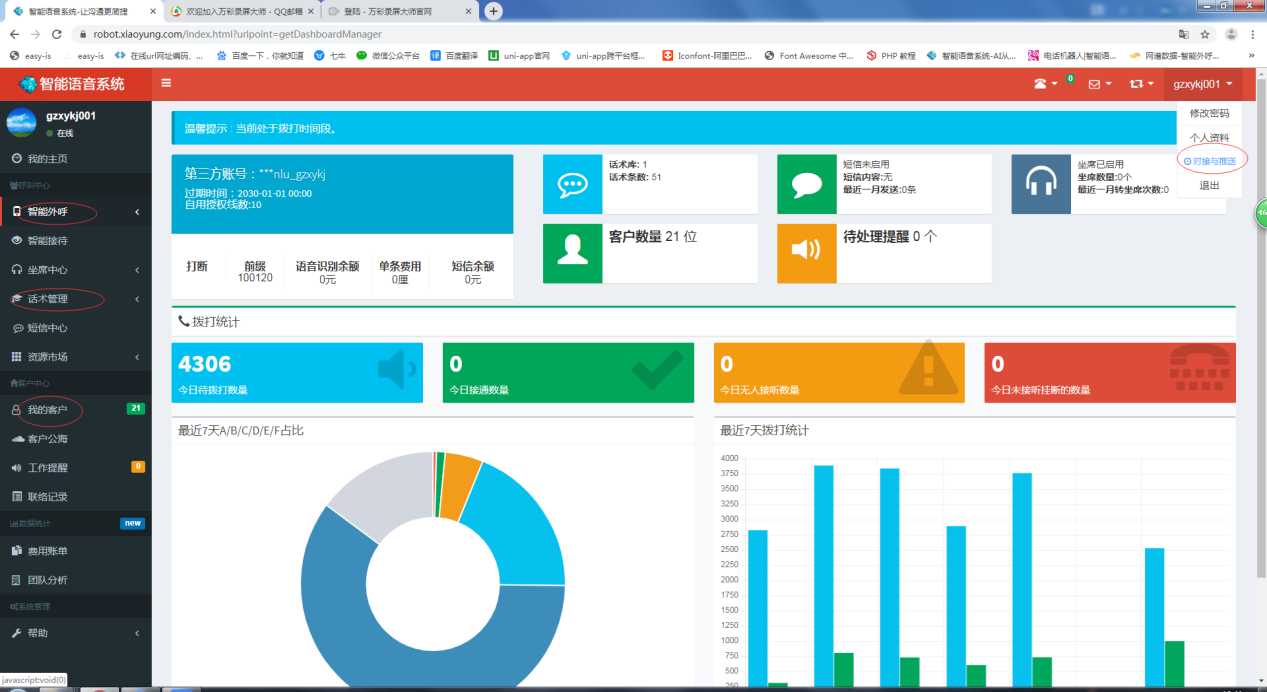 登录后的首页记录一下系统信息线路、部分余额，费用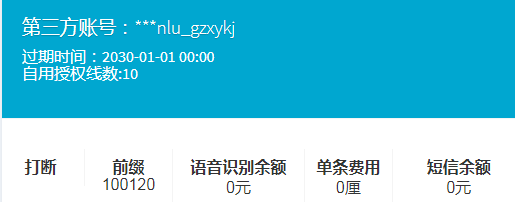 话术数量，客户数量，提醒数量，短信数量，坐席数量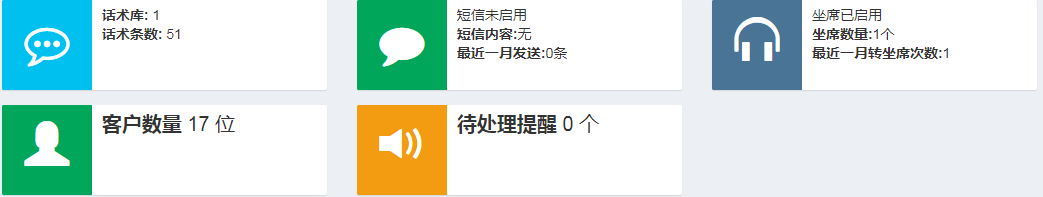 拨打统计，今天拨打待拨打数量，接通数量，无人接听数量，未接听挂断数量和最近7天拨打统计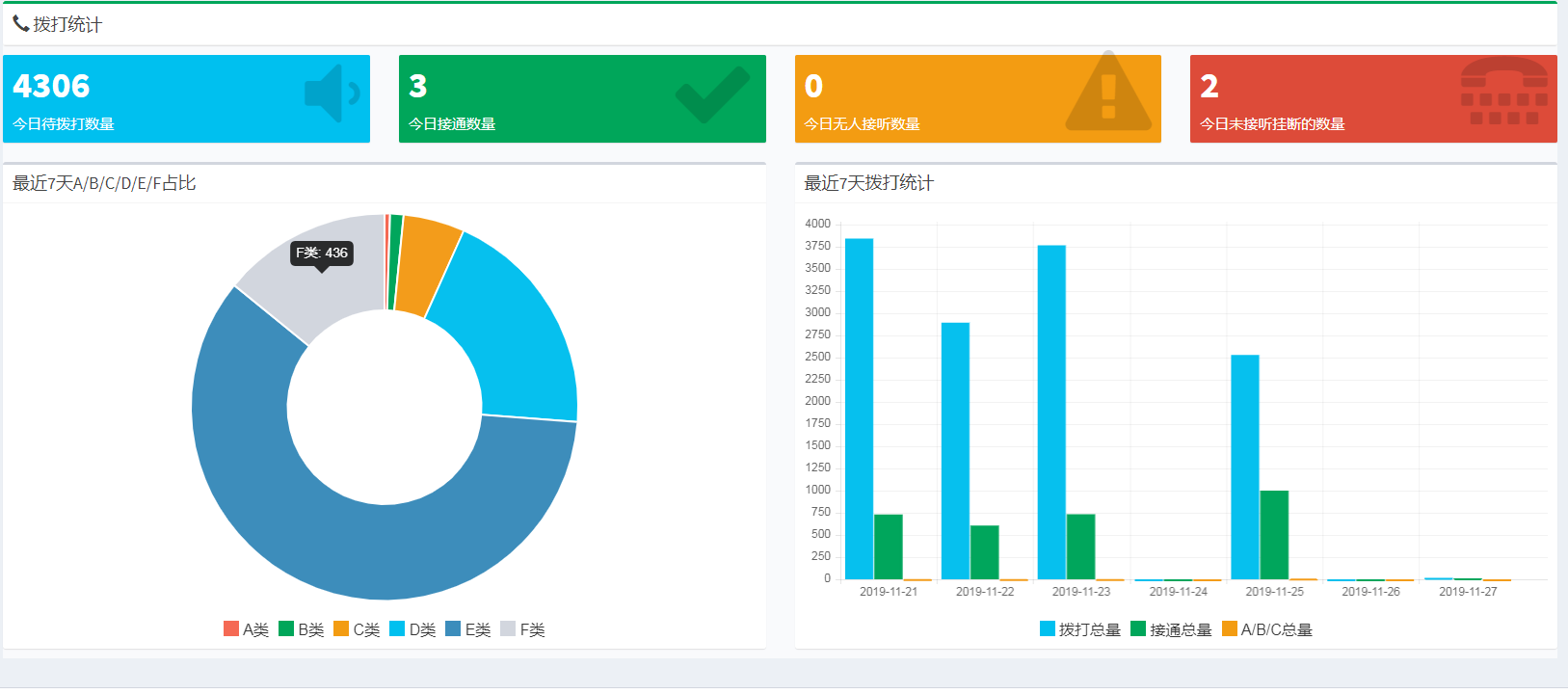 拨打板面右上角可以打开关闭人工拨打板面，而要使用这个功能要在右上角对接与推送中设置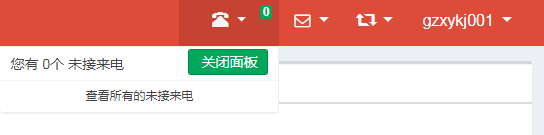 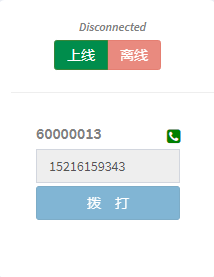 右上角用户名点击修改密码个人资料：可以绑定微信号对接与推送：微信推送设置，回调消息设置，分机电话拨打能力（人工拨打）等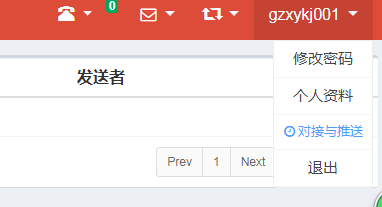 对接与推送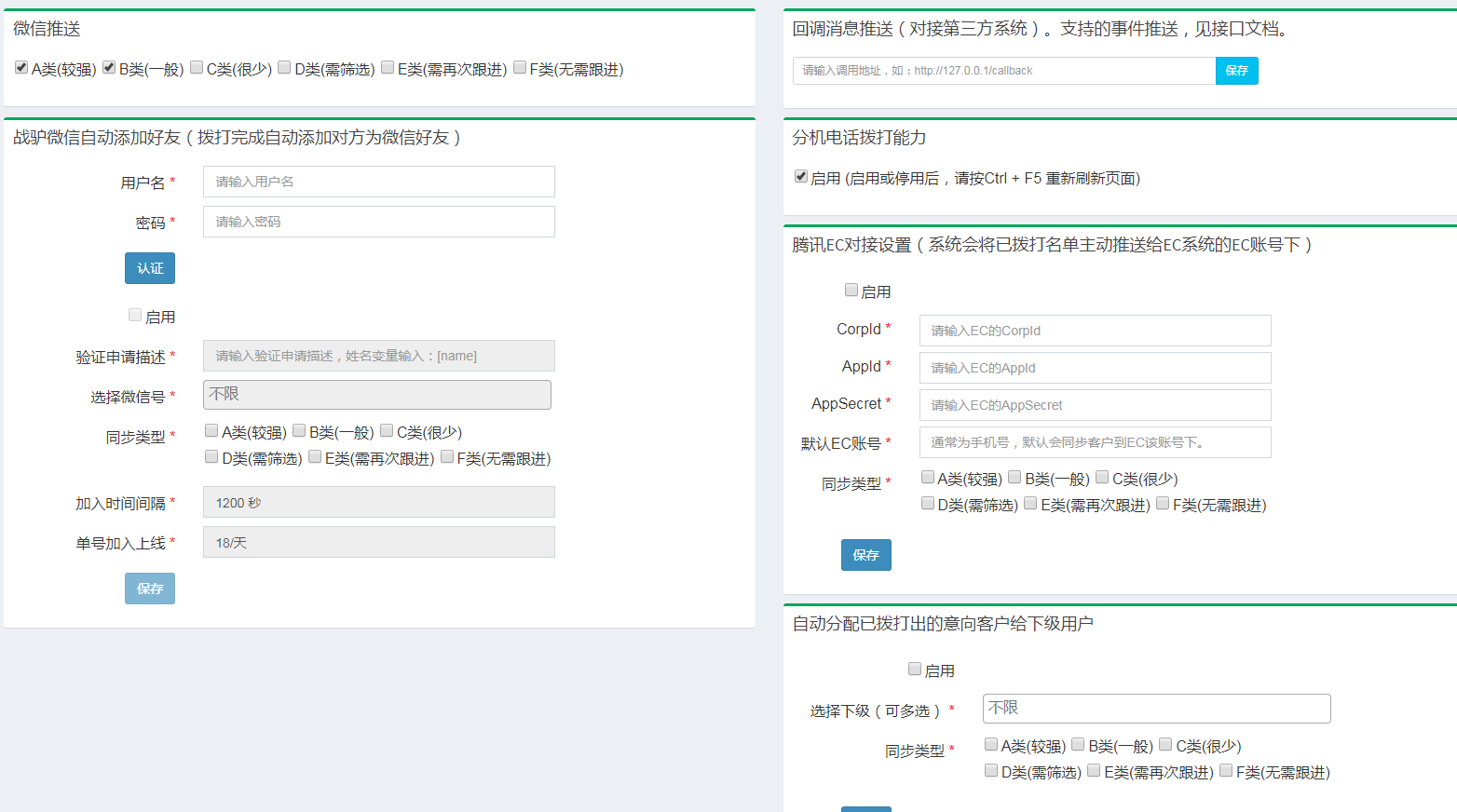 右上角导入导出导入列表可以查看导入详情导出列表，导出的文件在这里下载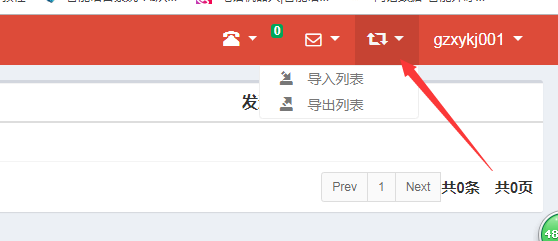 导入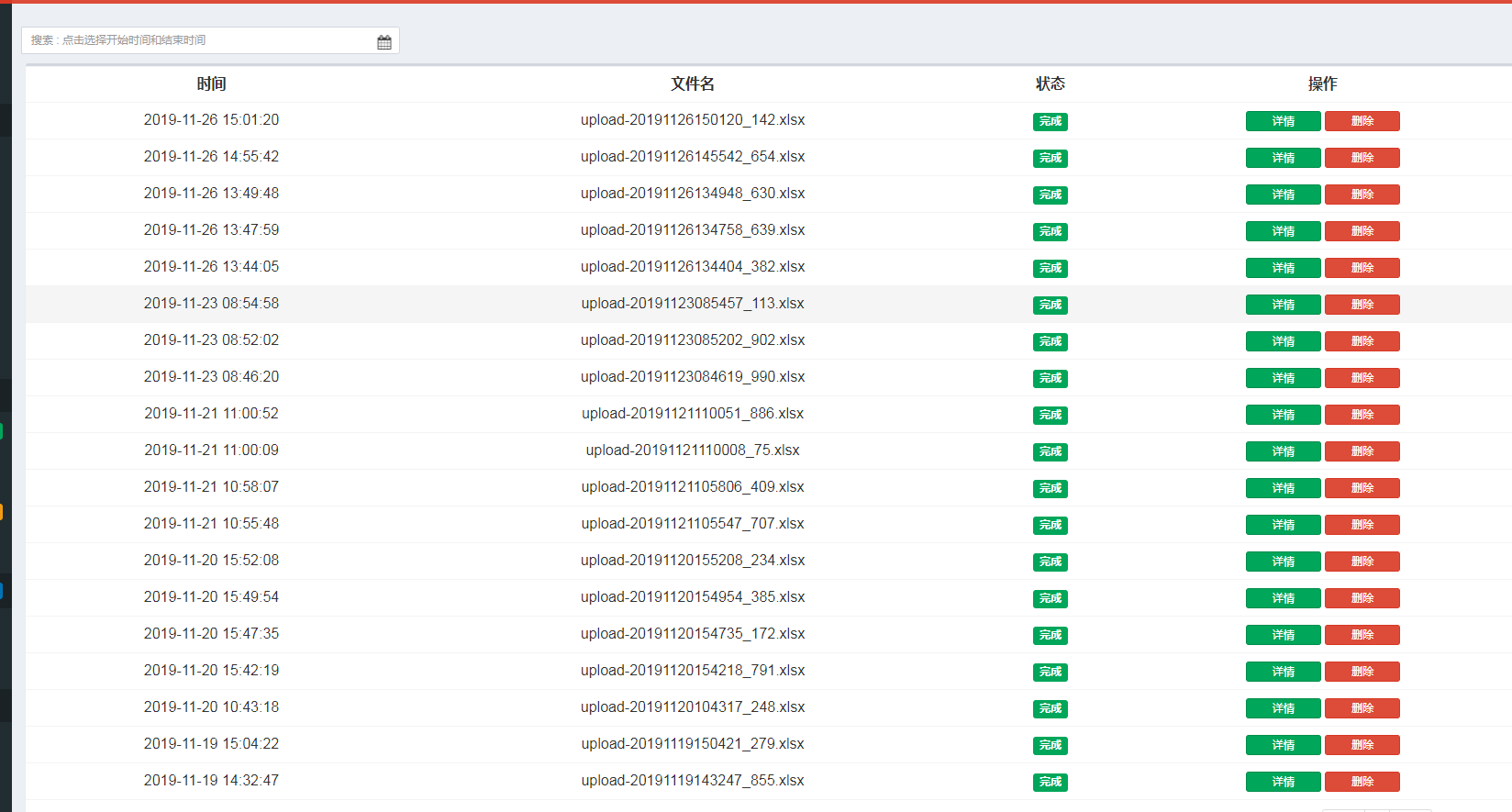 导出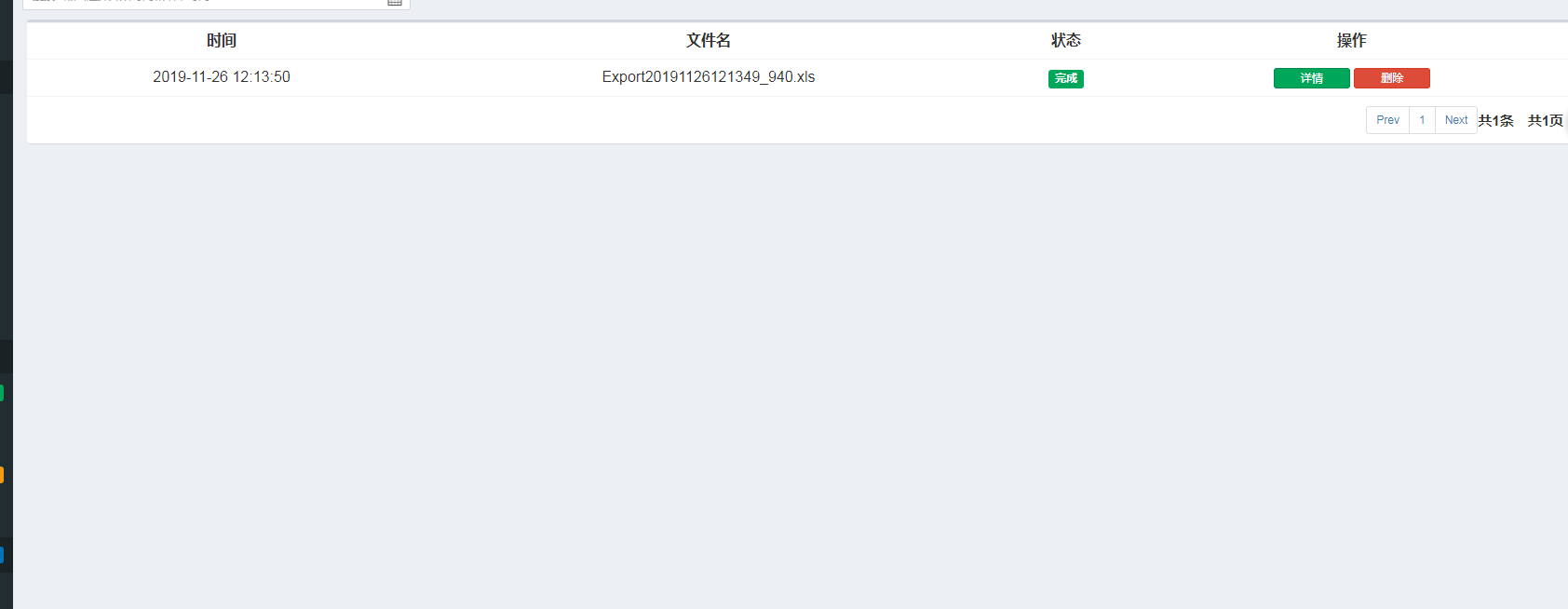 智能外呼快捷外呼未拨打名单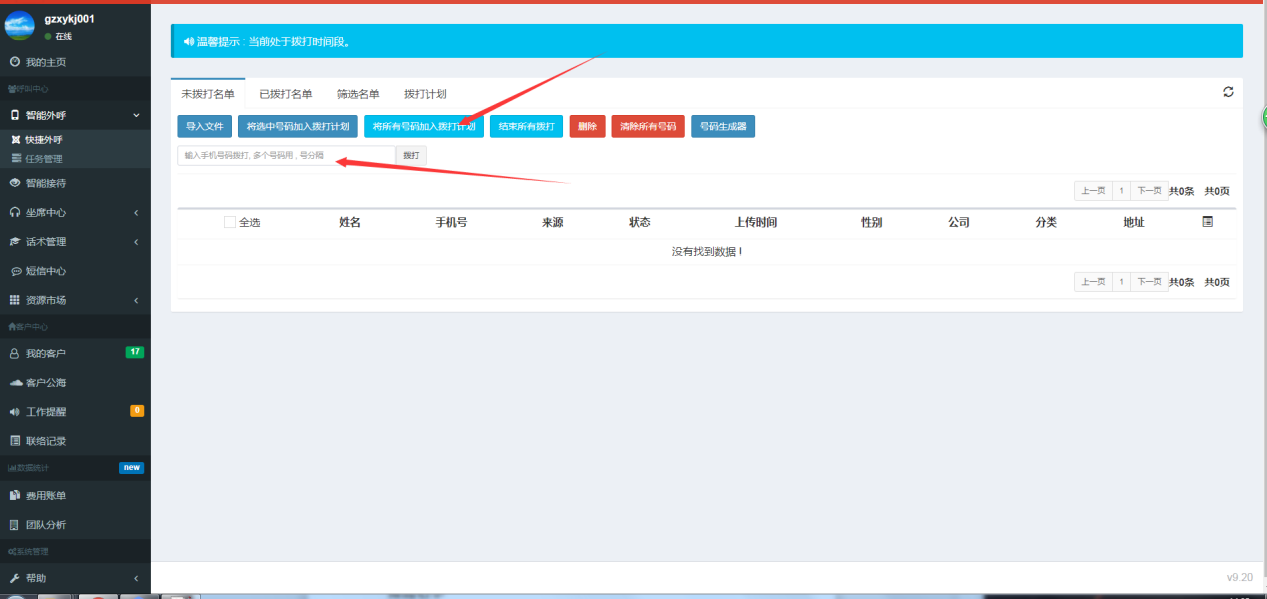 进行一个外呼功能，有两种方式直接输入手机号拨打，点击拨打就可以了，要拨打多个把号码用‘，’隔开导入批量客户信息，下载模板输入数据再导入进来，导入进来的数据会显示再下方，要把他加入拨打计划中才会拨打已拨打名单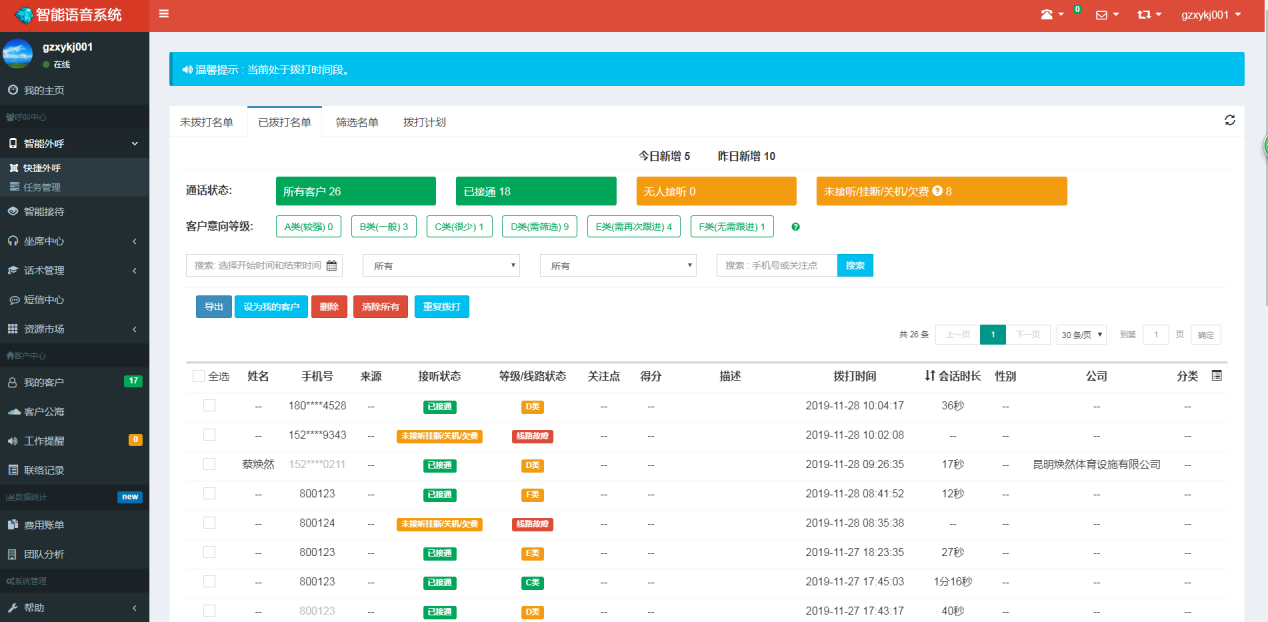 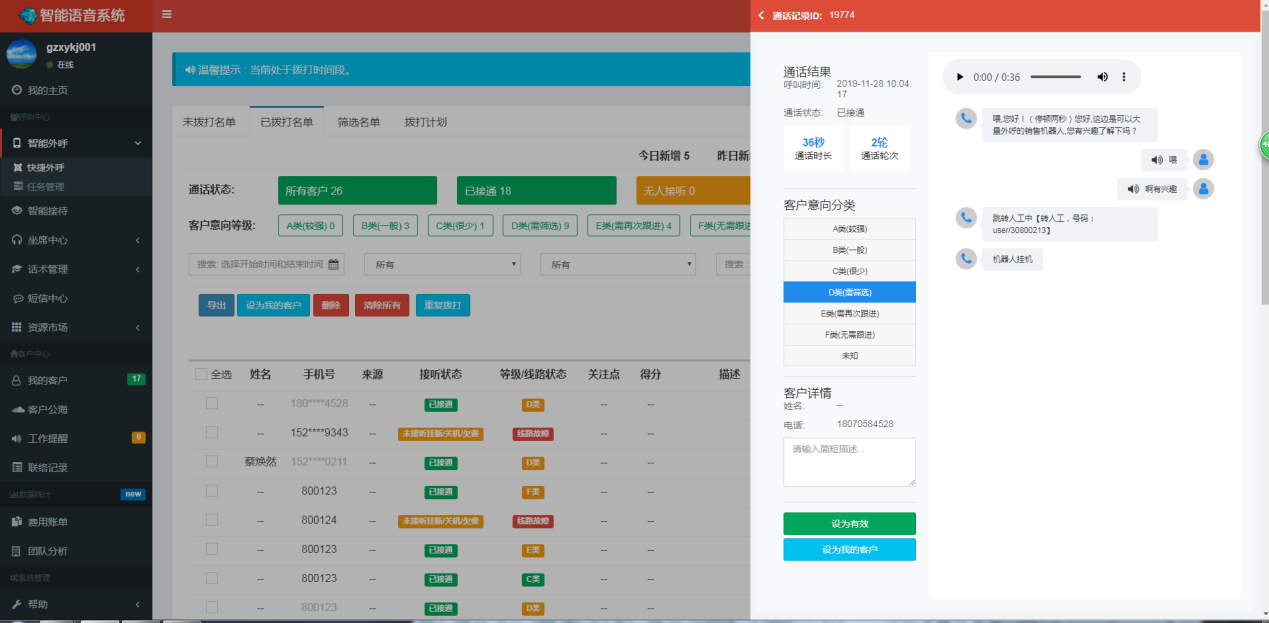 记录快捷外呼的拨打后的记录可以进行筛选客户，设置成我的客户，或者重复拨打（一个号码一天只能打2次），点击客户信息会弹出通话记录，这里可以手动修改客户意向等级或者设置为我的客户筛选名单拨打计划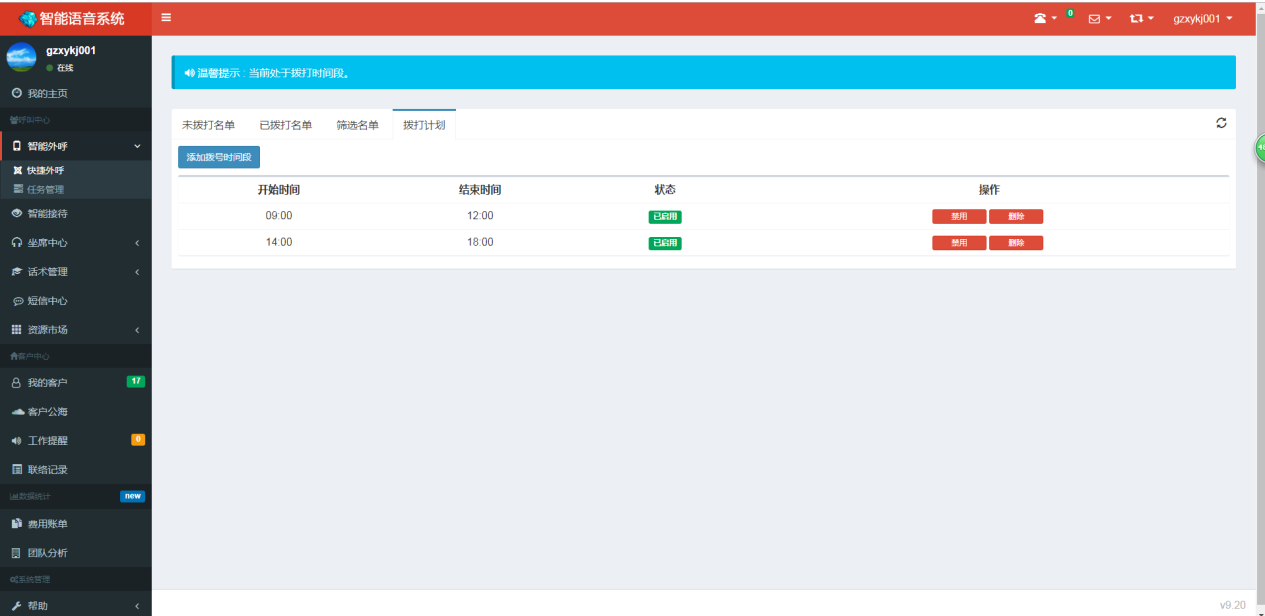 设置拨打时间段的，比如中午晚上可以不进行拨打，那就设置成9-12和14-18任务管理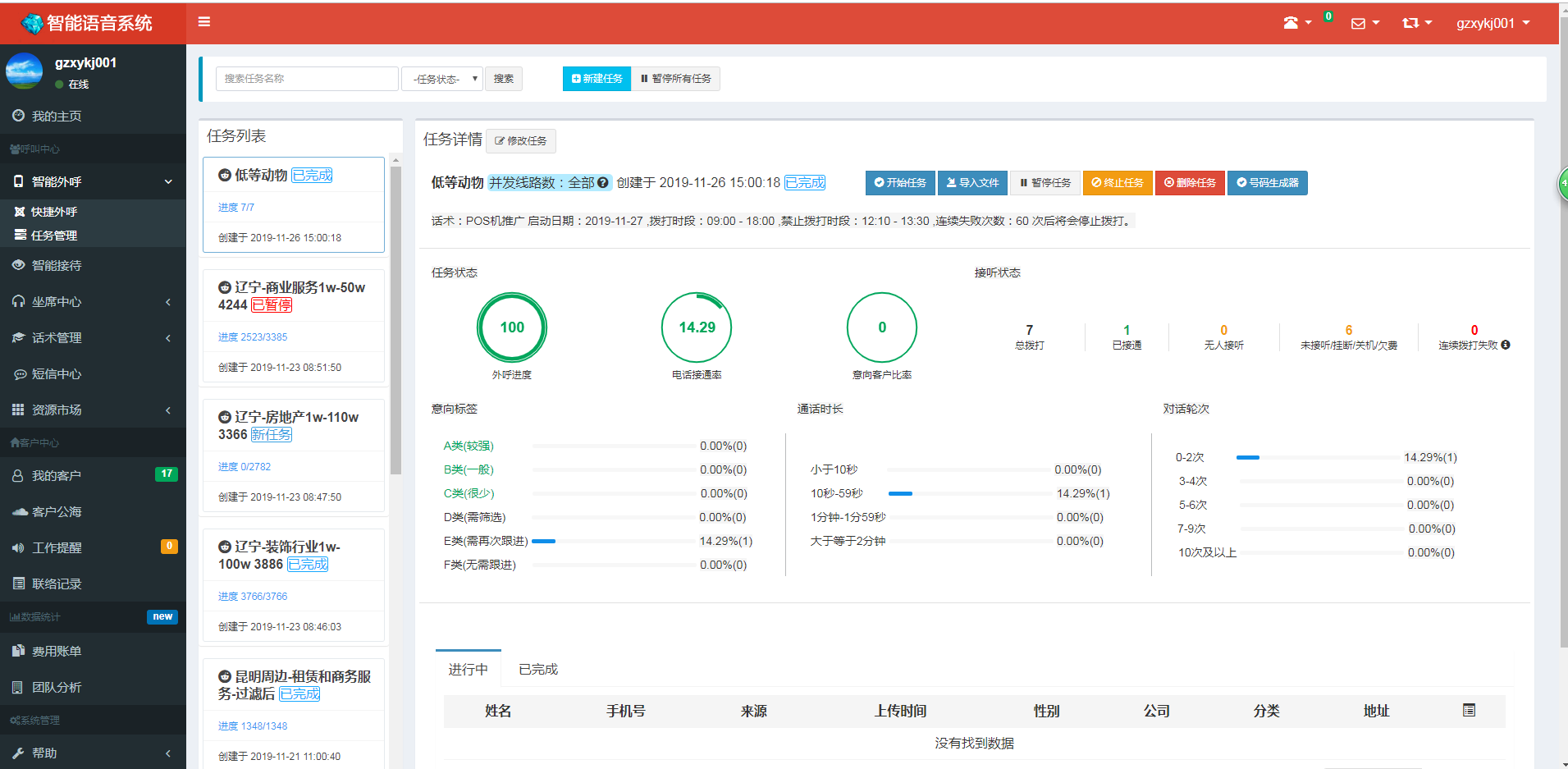 通过建立任务的形式把拨打计划分开，可以更好的统计拨打情况只有一种拨打方式批量导入客户文件拨打电话新建任务填写必填项，导入客户资料，开启任务进行拨打运行中的是导入的客户资料已完成的是拨打完成后客户信息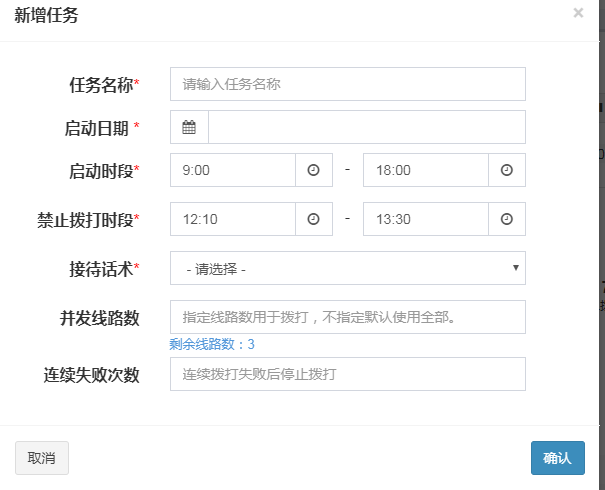 智能接待使用话术接待客户的来电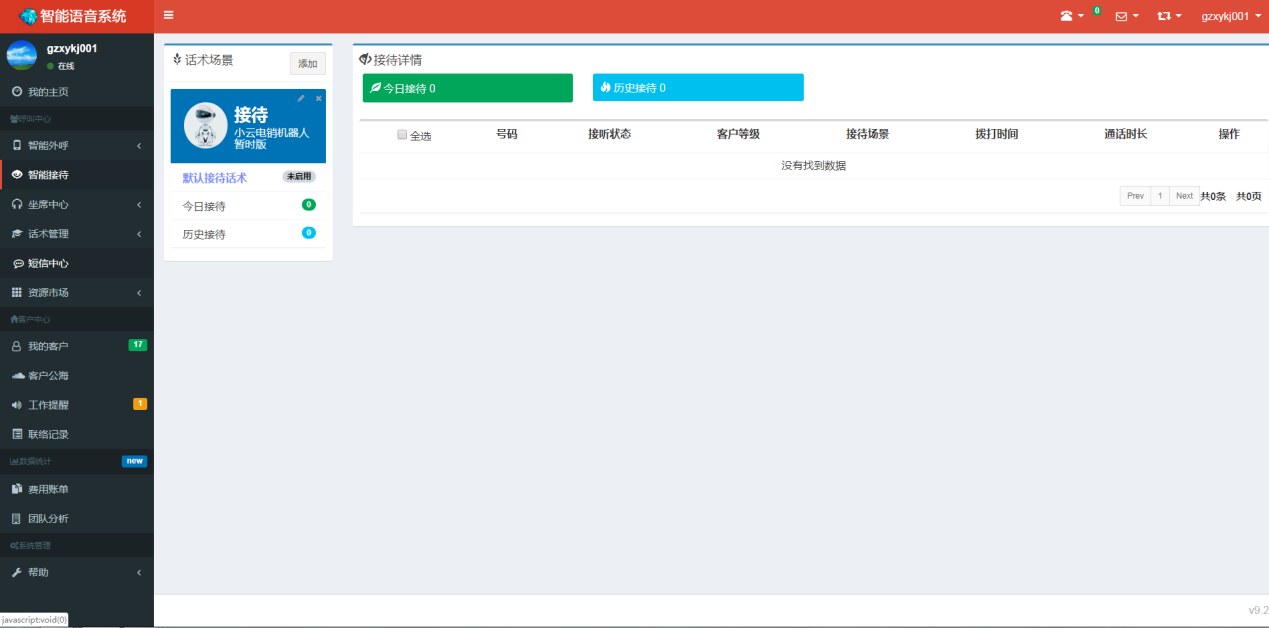 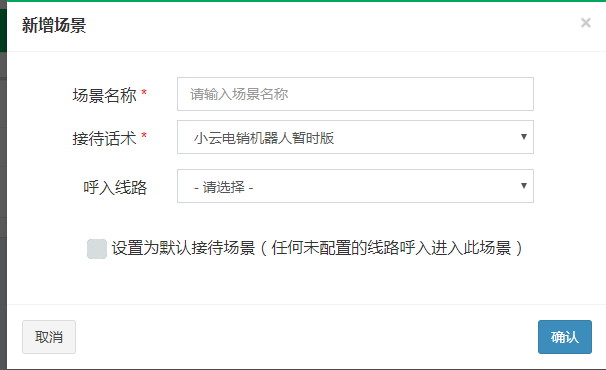 智能接待创建要有自己的一条线路，别人打同一个电话才可以接待，坐席中心通话记录记录人工与客户沟通的通话记录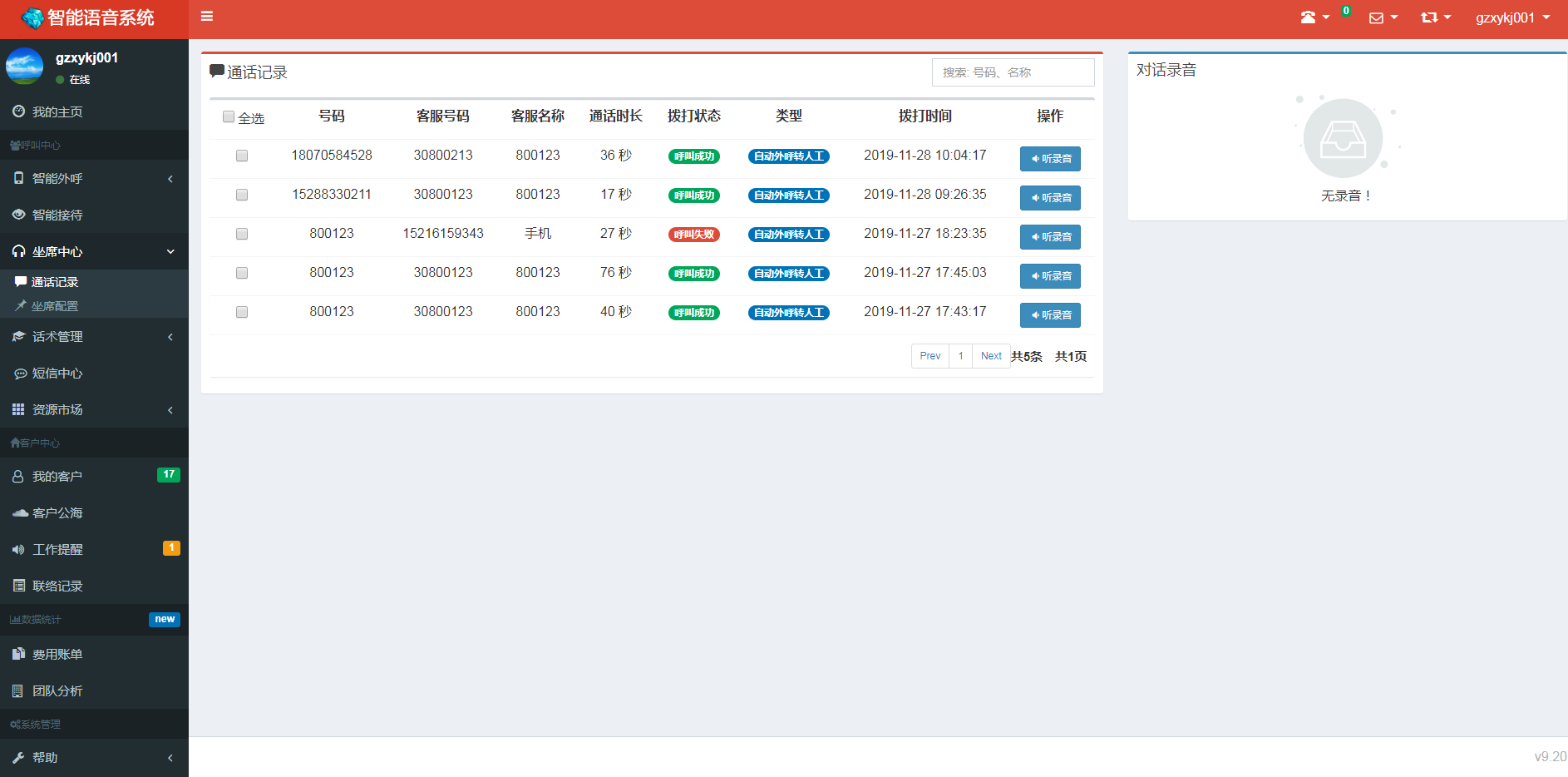 坐席配置配置人工接待，先进行策略配置，在添加人工坐席策略配置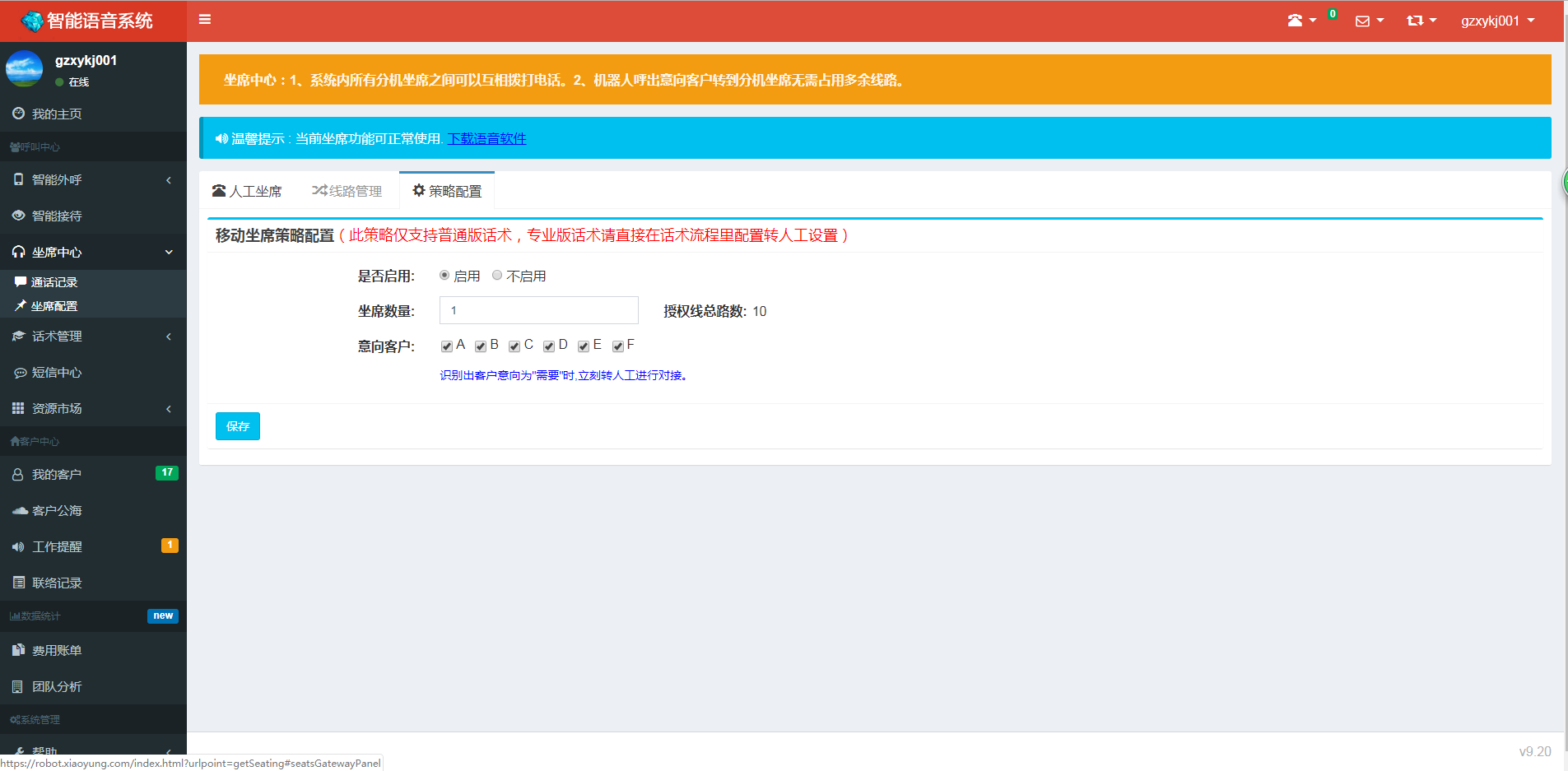 默认为不启动状态，在不启动下填写坐席数量和意向客户（哪些等级的客户可以转人工）保存。然后添加完人工坐席后再进行启动保存。人工坐席人工坐席有多个的话，会随机接听客户来电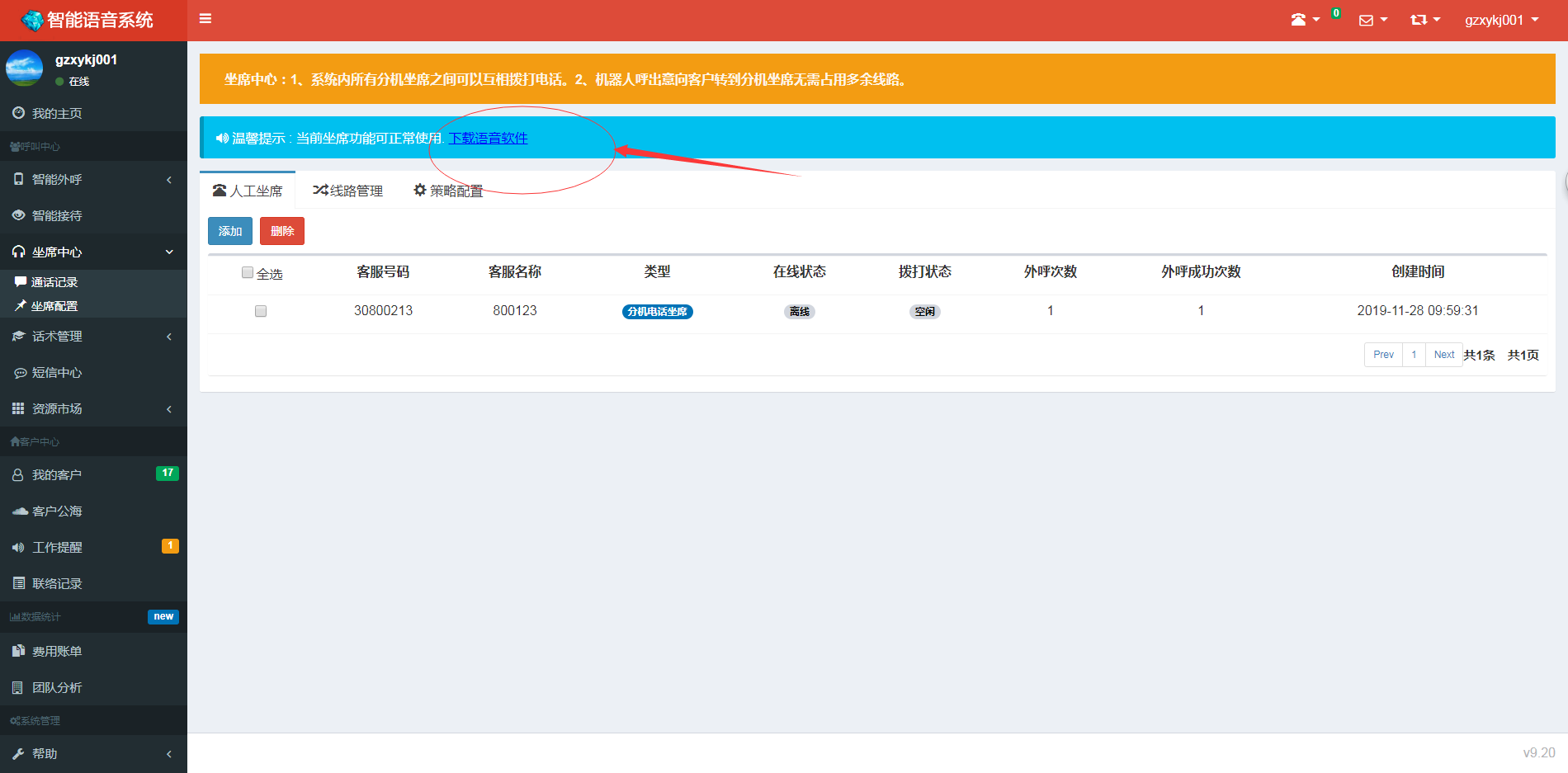 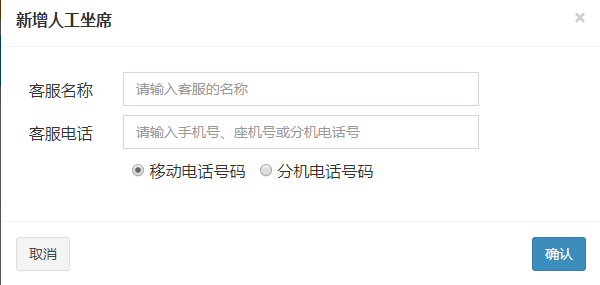 人工坐席的添加分两种，一个是移动电话和分机号码移动电话直接输入手机号就可以了分机号要在电脑上下载语音软件，并且要配置参数先添加人工坐席，客服号码一般是6位数如：800123，然后会生成客户号码30800123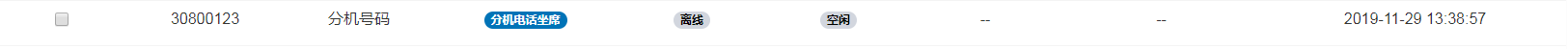 下载软件打开，单击右键打卡sip账号设定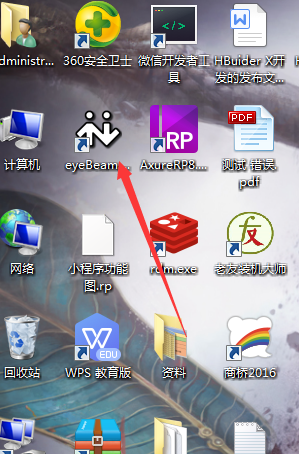 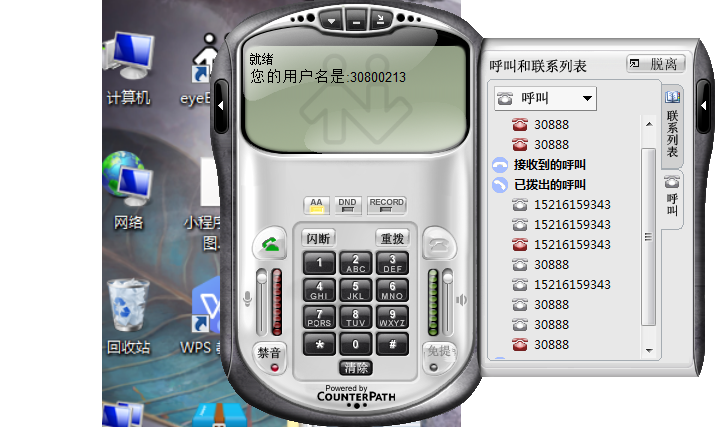 点击添加，填写以下参数名称：vos800123号码  --随意填写用户名：30800123    --30800123是添加人工坐席后生成的客服号码口令：30800123鉴权用户名：30800123域名：119.23.47.205:25050    --暂时是这个域名，如果没有注册成功再想我们要添写完后，会自动注册，当人工坐席状态在线时就往成了，在跳转话术上选择人工就会转到分机号这，分机号要带耳麦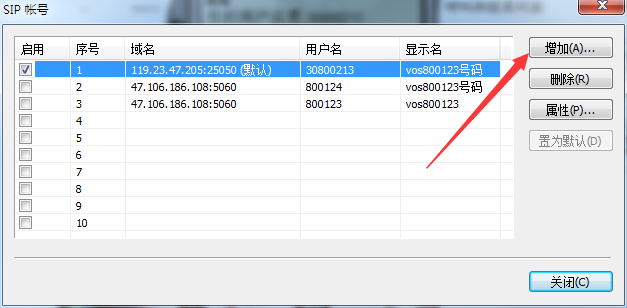 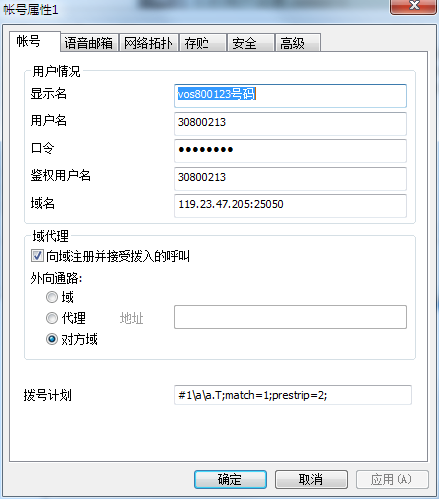 线路管理管理自己建立的线路，怎么样设置添加详情请咨询我们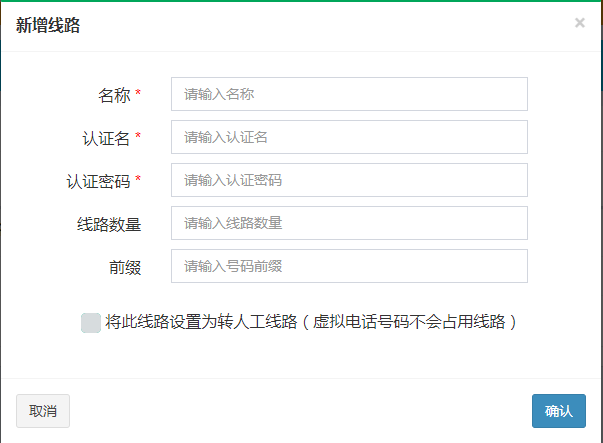 话术管理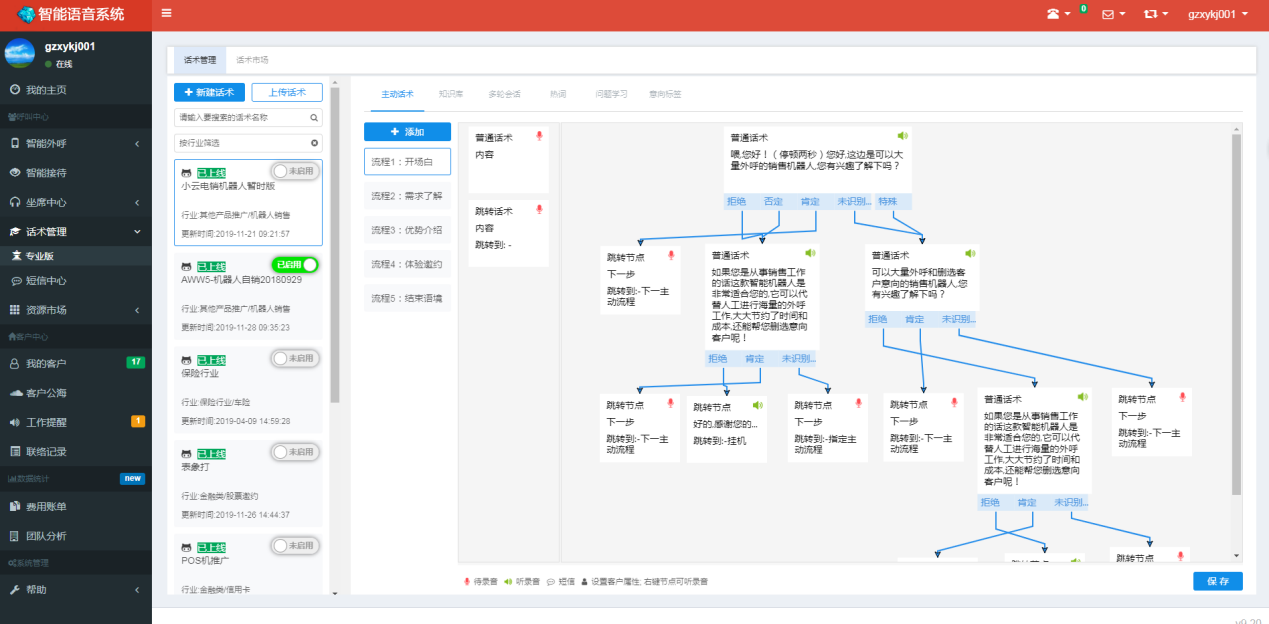 话术管理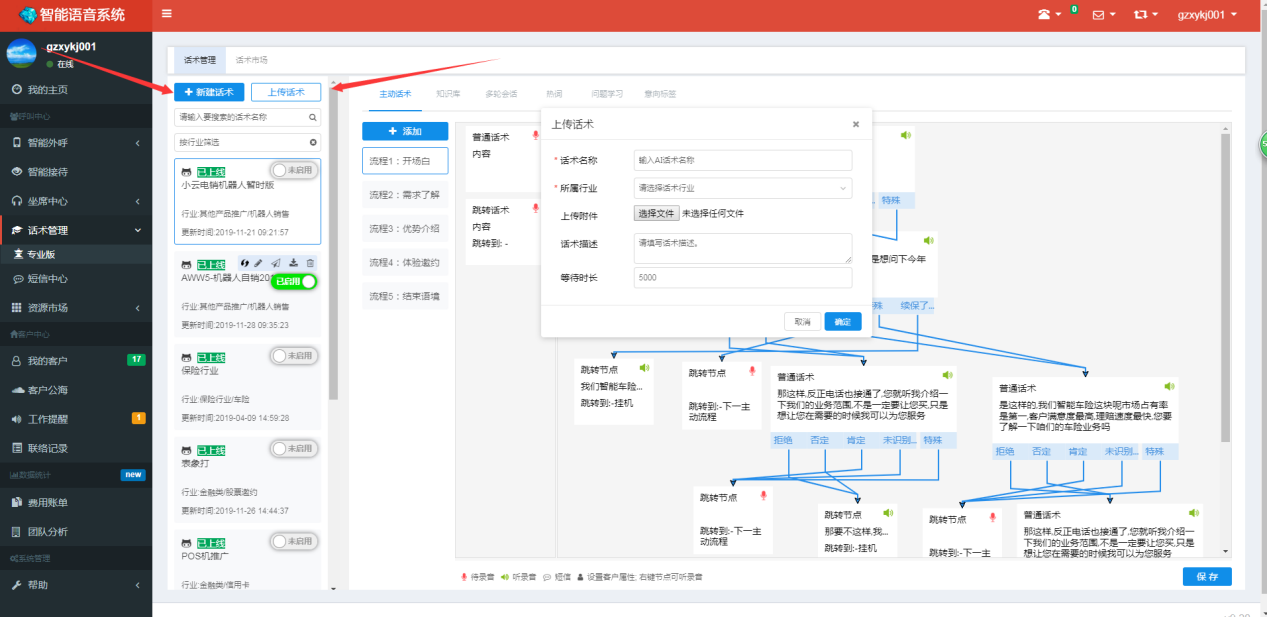 新建话术：自己建立话术上传话术：上传本地话术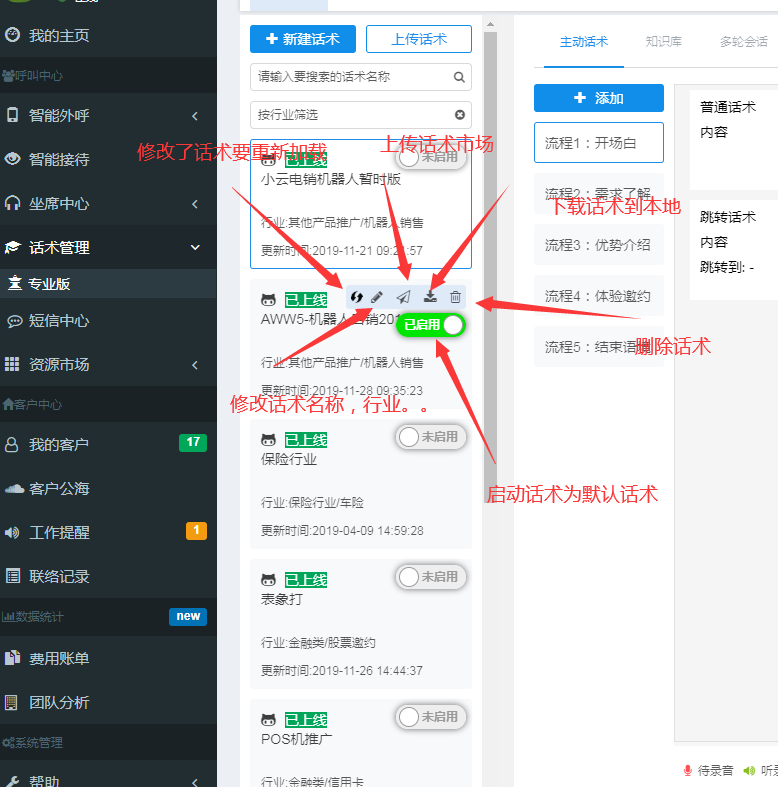 主动话术话术的主干，要创建话术流程，然后话术会按照这个流程走下去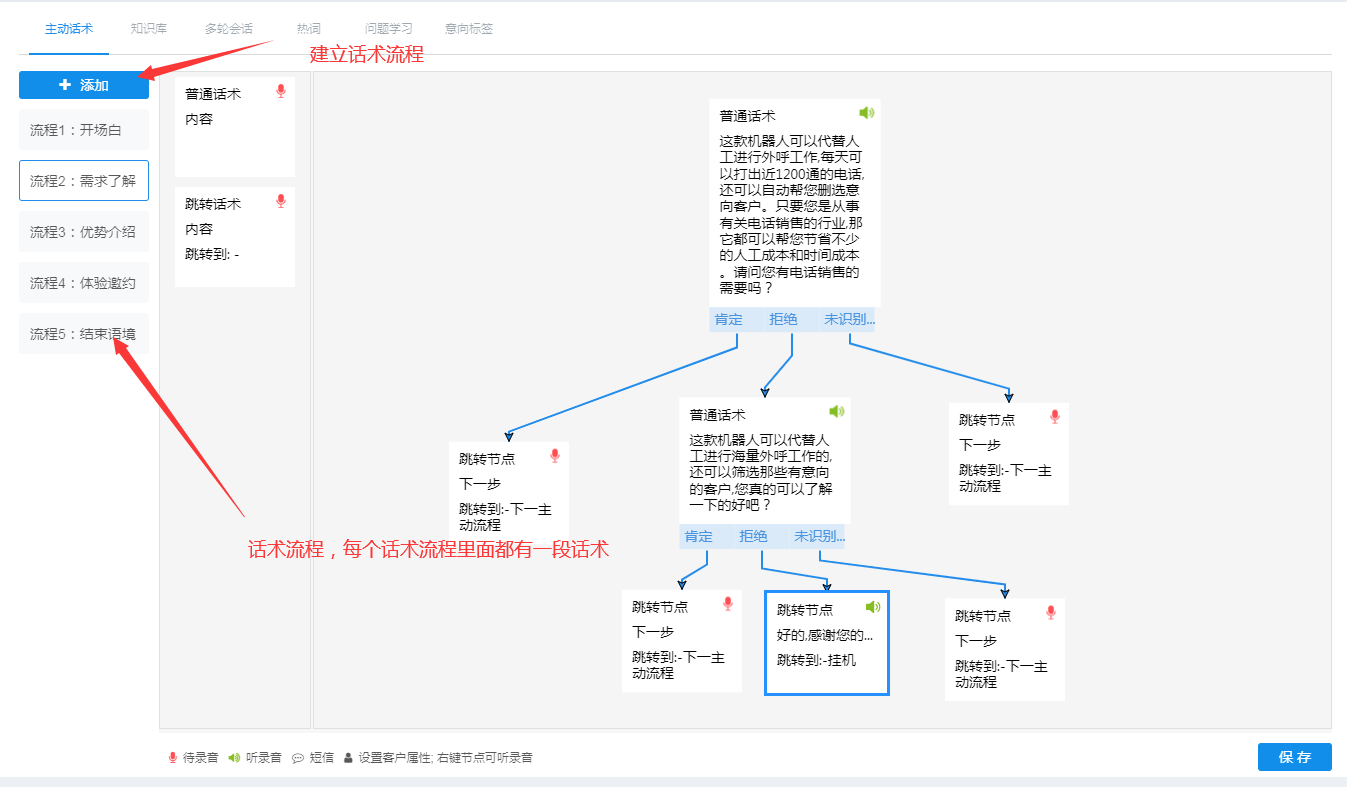 话术流程中包含两种话术普通话术和跳转话术普通话术就是普通的话术，而跳转话术是可以进行跳转流程，转接人等等操作的话术点击话术拖动话术使用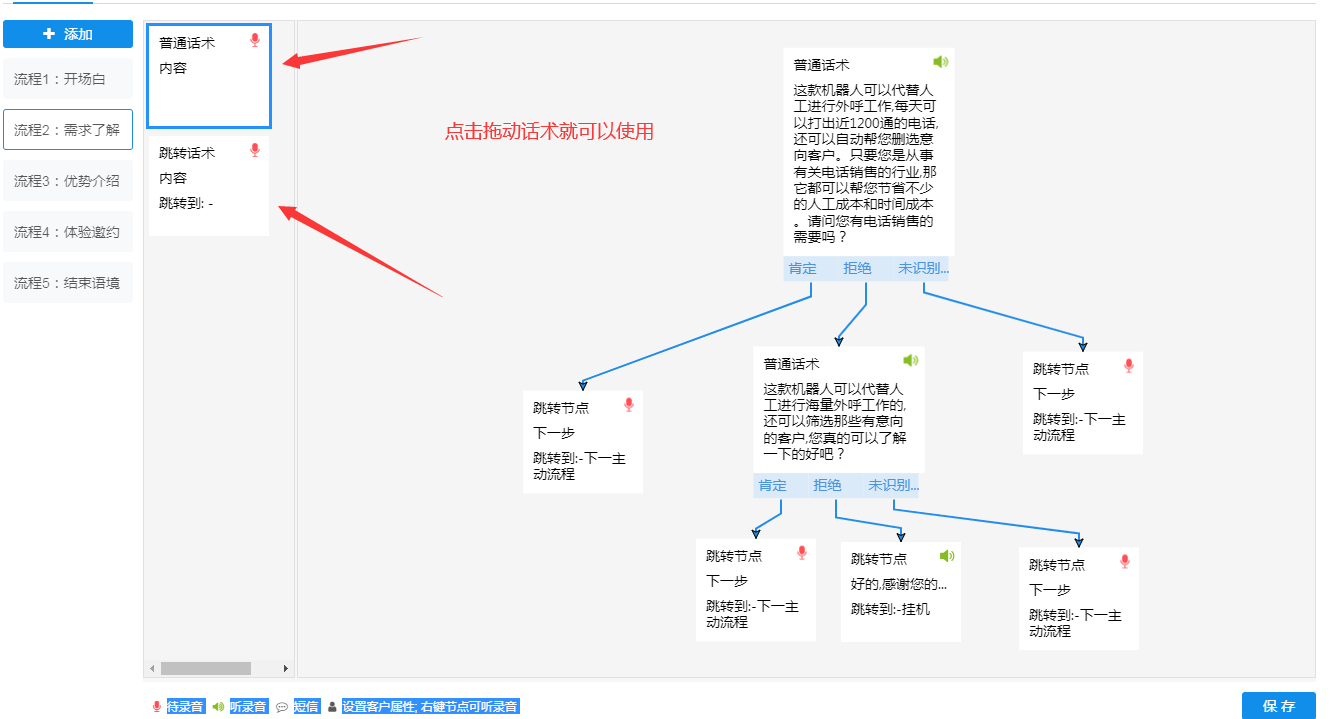 普通话术类型语音：普通的语音语音与文字转语音结合：选择对于客户的属性填写如{姓名}，会进行语音转换节点名称：一般不需要改，只是个名称AI话术：在类型是语音时，只是作为一个录音的文字提醒的作用在语音与文字转语音结合时，加上{姓名}之类的会转换成语音录音：上传机器人的录音，可以选择文件，也可以现场录音用户回答：根据用户回答，进行判断分支默认肯定，未识别回答必选可以自定义分支，添加关键词（其他默认分支也可以进行关键词设置）其他设置：一些关于本次话术的设置，看文字就能明白意思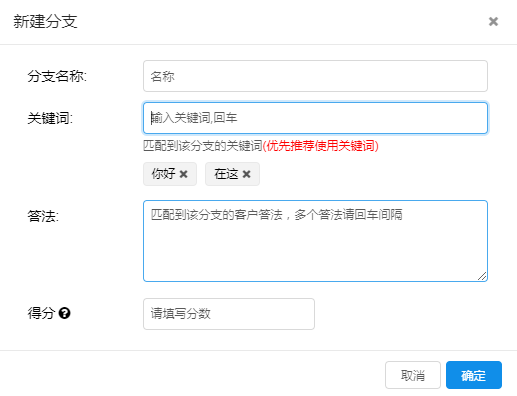 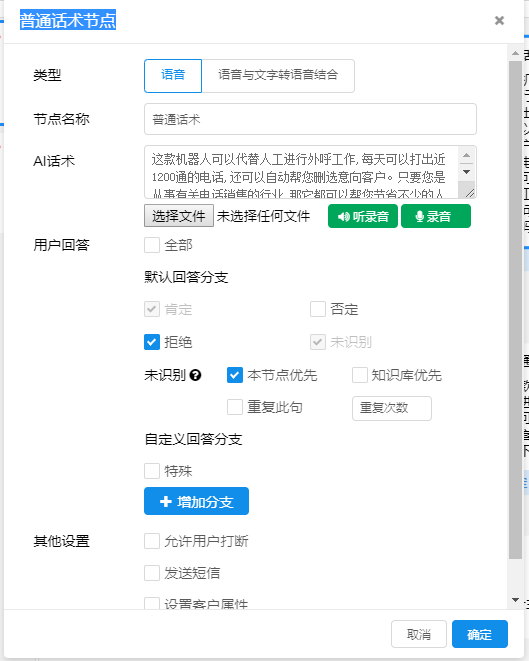 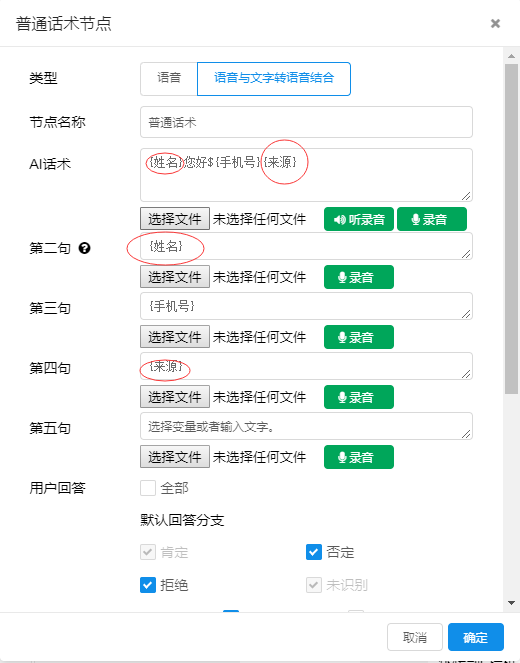 跳转话术选择跳转到，挂机时可以上传录音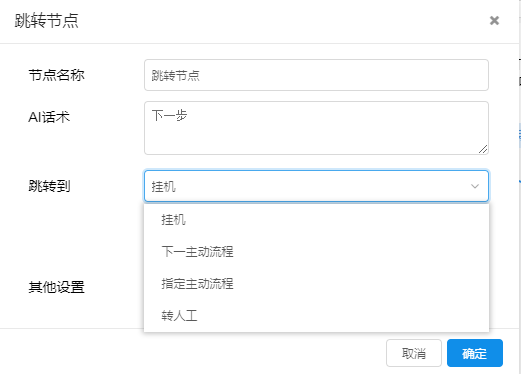 话术分支连接点击分支拖动带下个话术里，这样一个一个分支下去就形成了一个流程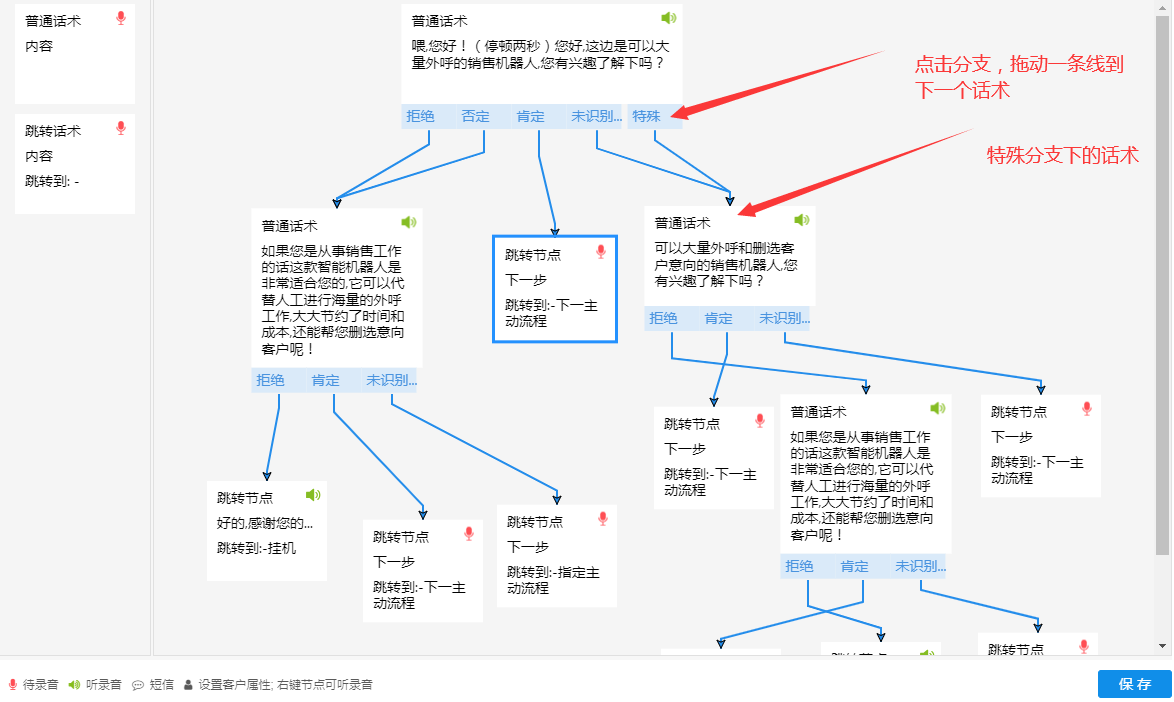 知识库当客户回答或问问题没在主动话术关键词中，就会在知识库查询回答对应的知识如：客户问‘你这多少钱？’,可以设置关键词‘多少钱’,回答价格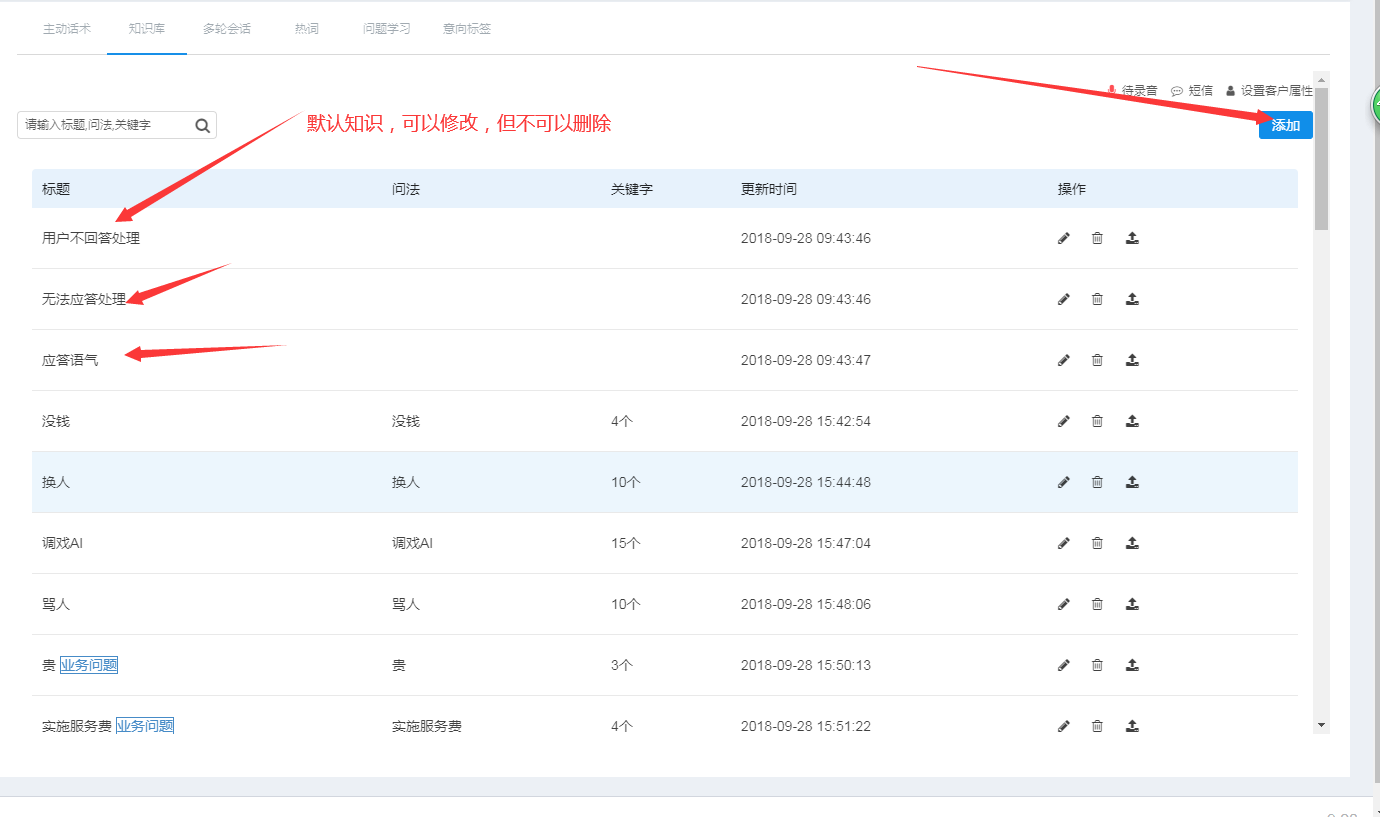 添加知识回答方式：单句回答：一句话一句话的回答进入多人会话：进入一个流程中，进行一段完整的话术回答后：选择跳转，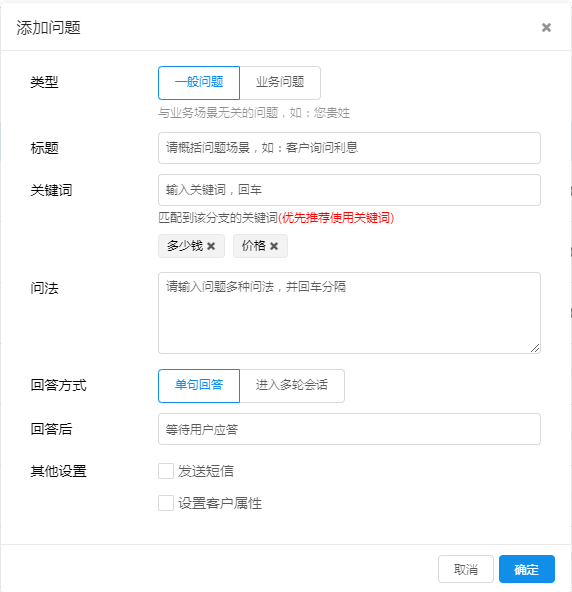 保存完后，点击最右边上传录音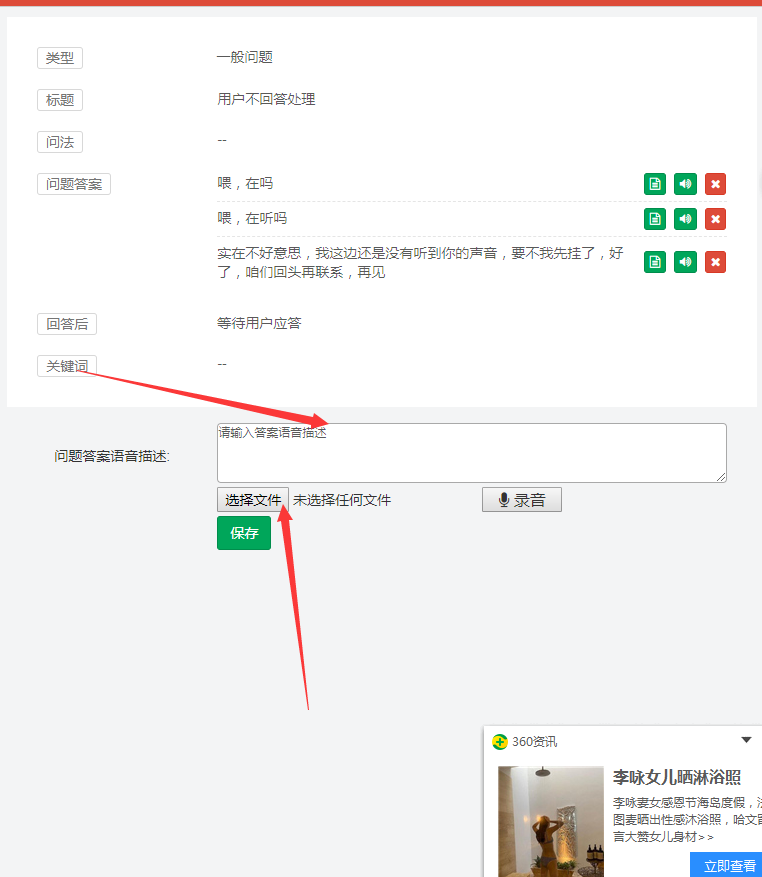 多人会话多个话术流程，和主动话术一样，是在知识库中进入的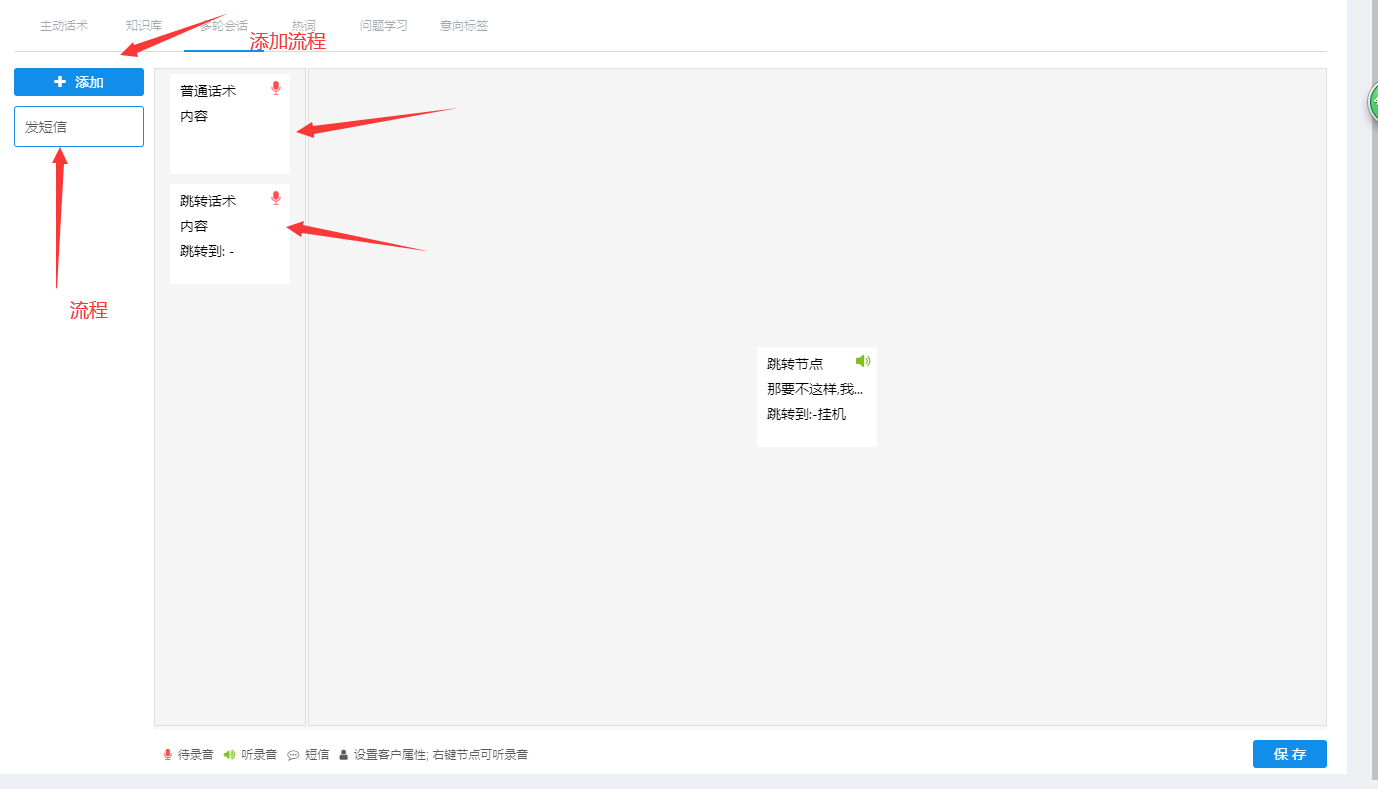 热词进行一个同音关键词的判断，如你设置里一个‘包裹’的热词，客户说了一个‘包裹’或‘包过’，同音的词，机器人就会根据热词判断客户说的是‘包裹’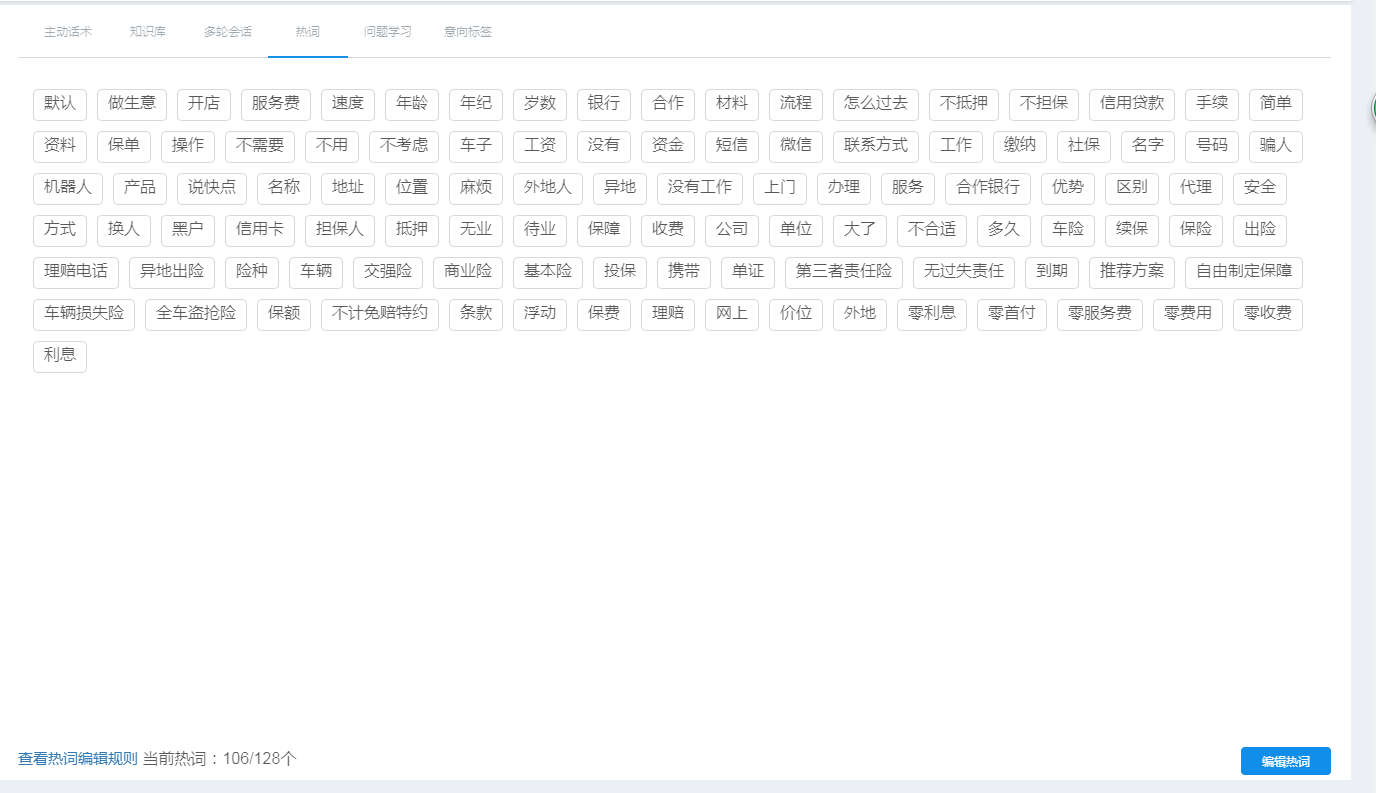 问题学习当客户的回答不在主话术和知识库中，就会记录下来，然后在这个点击学习，添加到知识库中，使其越来越完善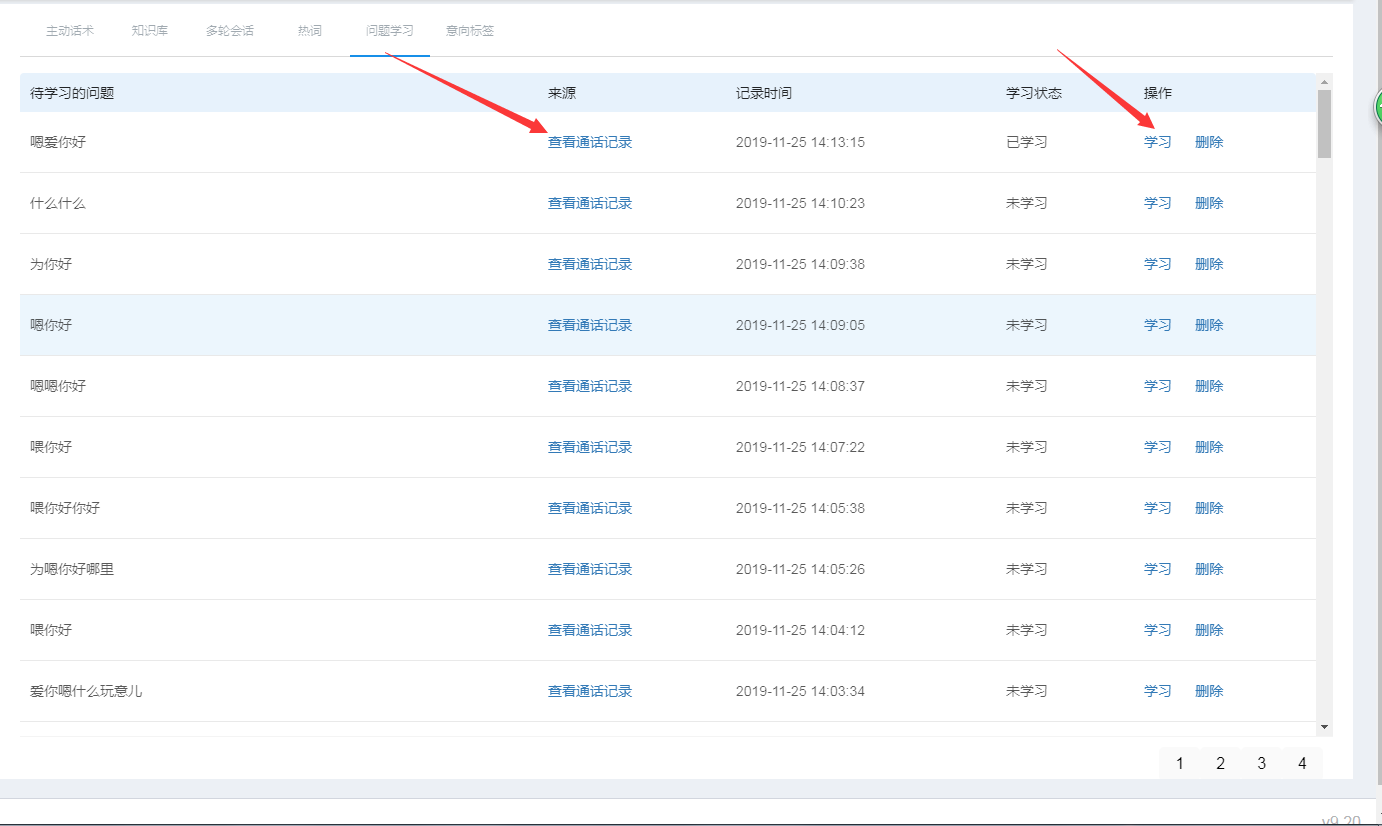 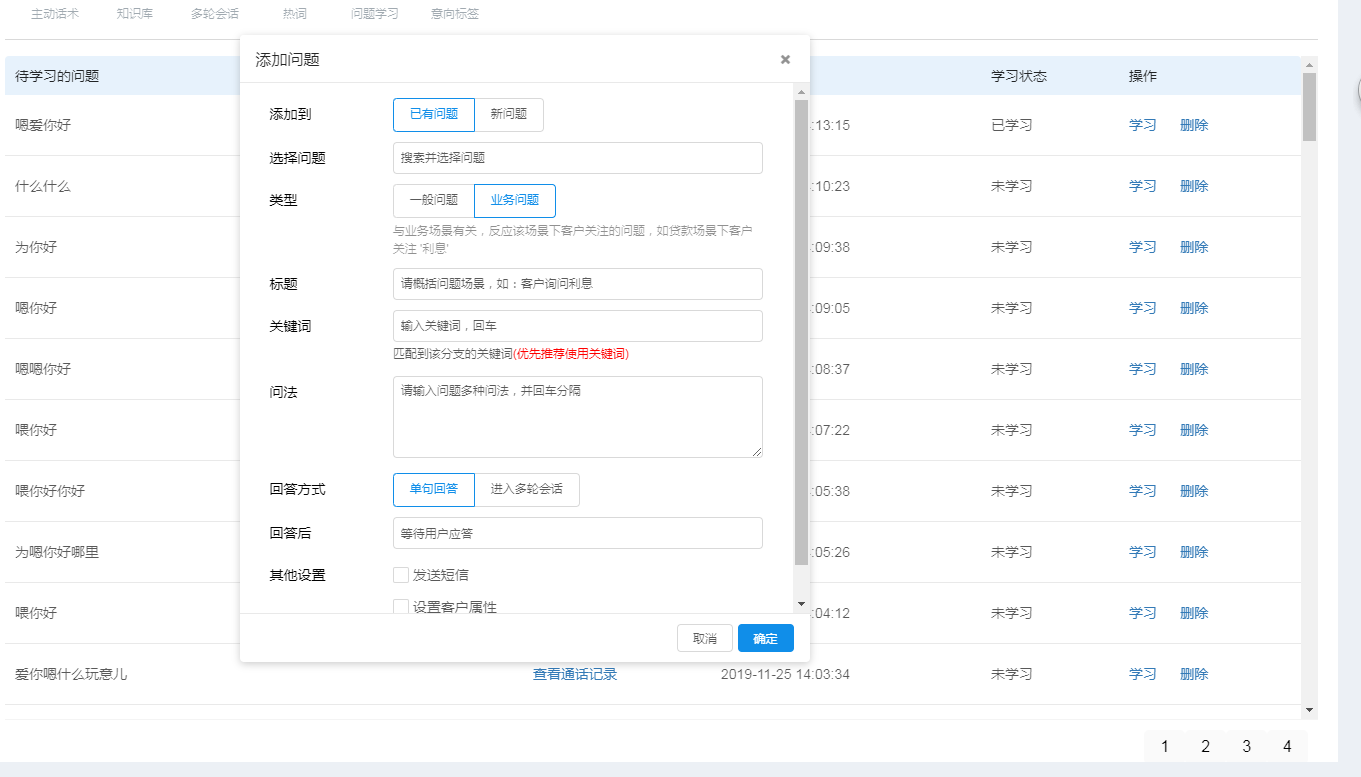 意向标签可以添加一下筛选客户意向等级的条件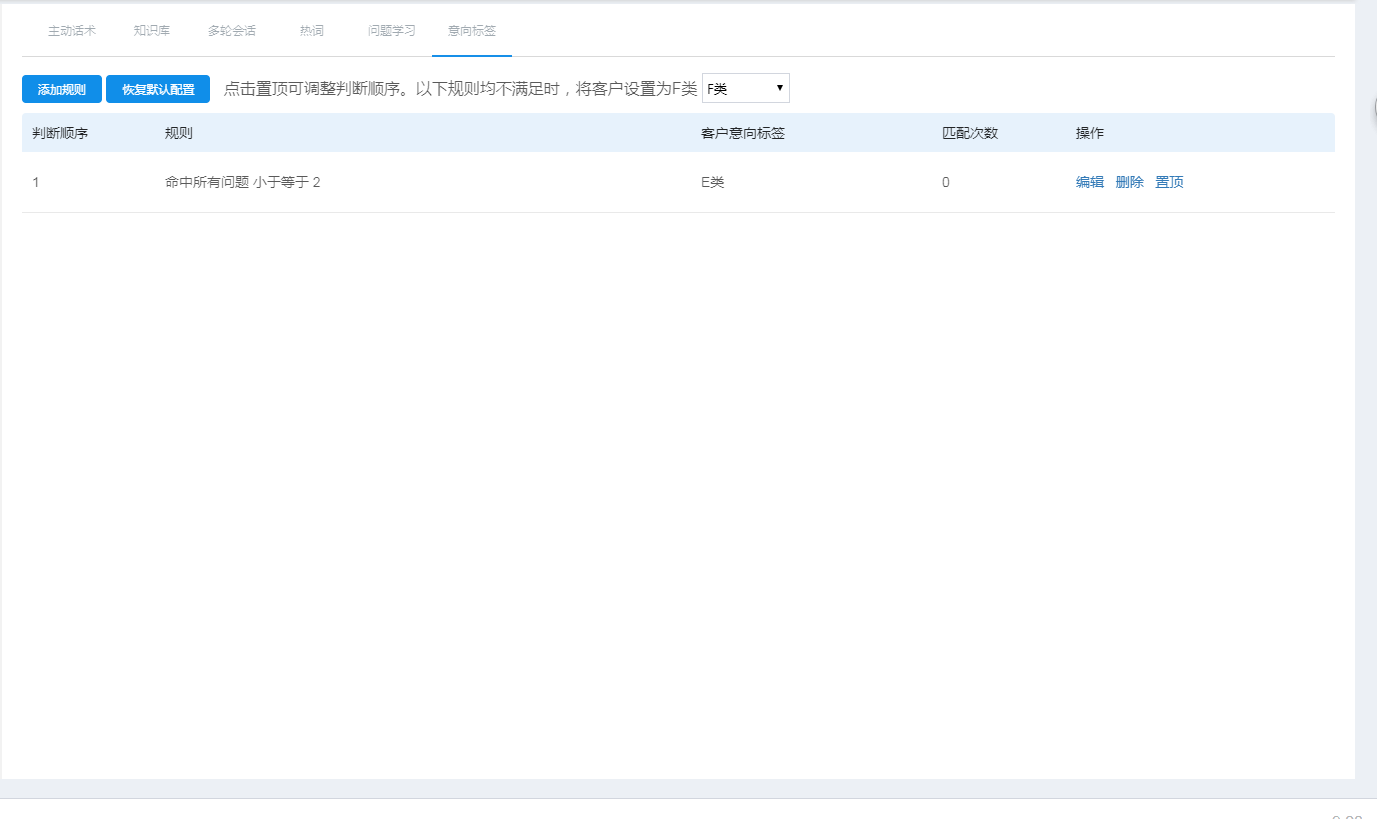 话术市场存储的公共的话术可以复制到我的话术里面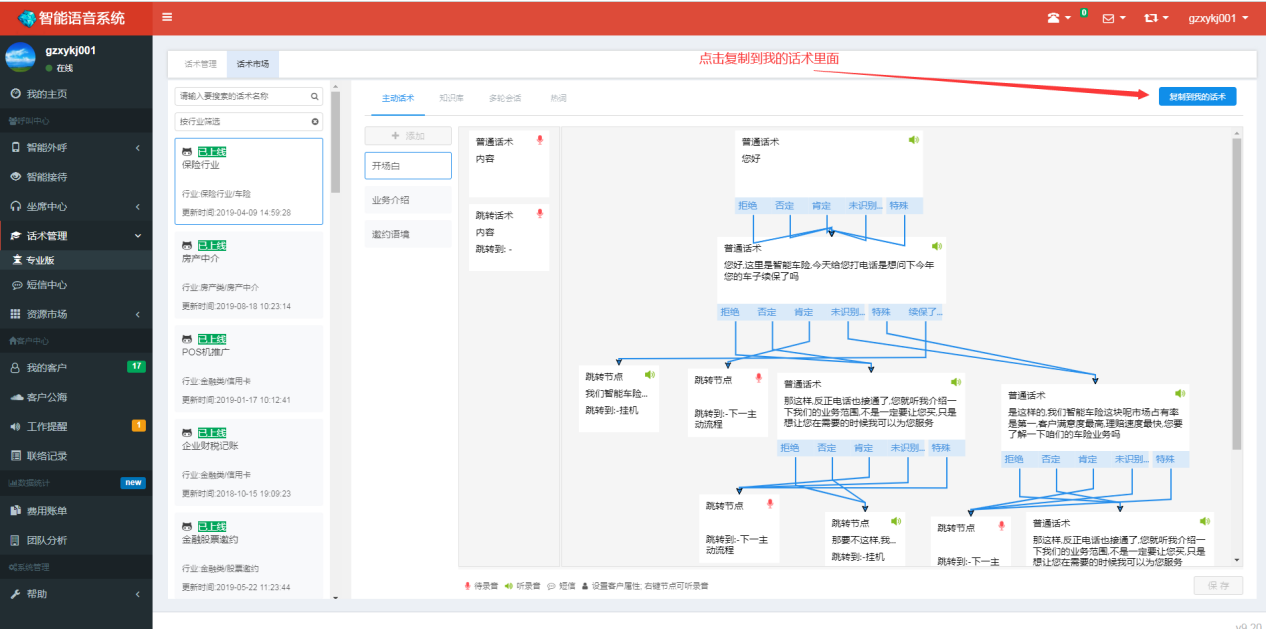 短信中心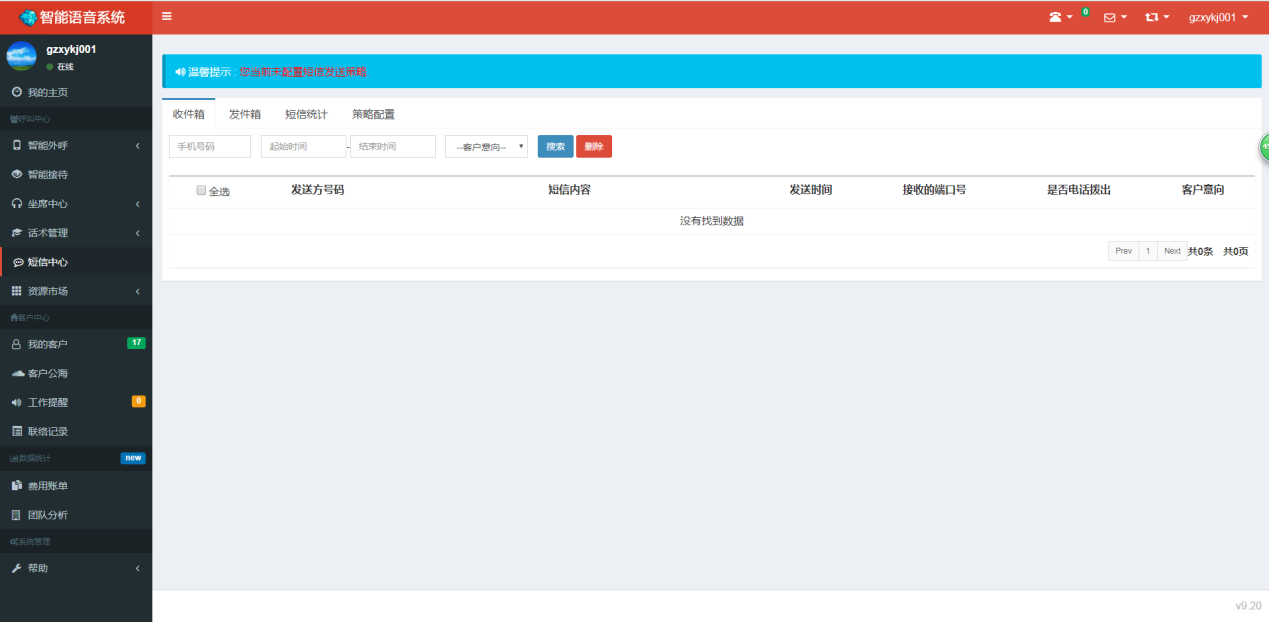 收件箱收到的短信内容发件箱发送的短信内容，情况短信统计统计短信的情况策略配置向管理申请模板，然后开启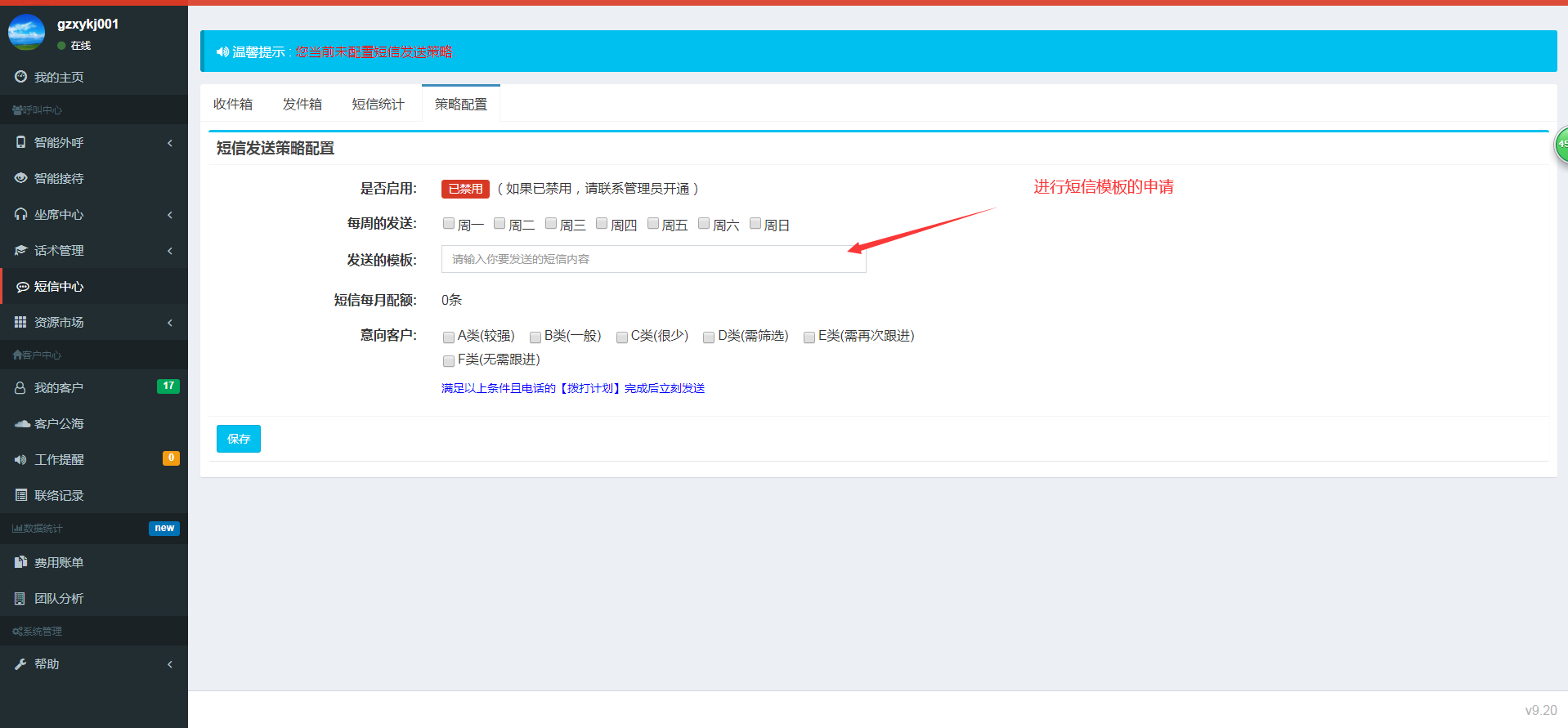 我的客户客户信息显示，可以从智能外呼的拨打记录上设置成我的客户，可以进行话术机器人拨打或人工拨打，点击信息可以添加跟进记录和一些其他操作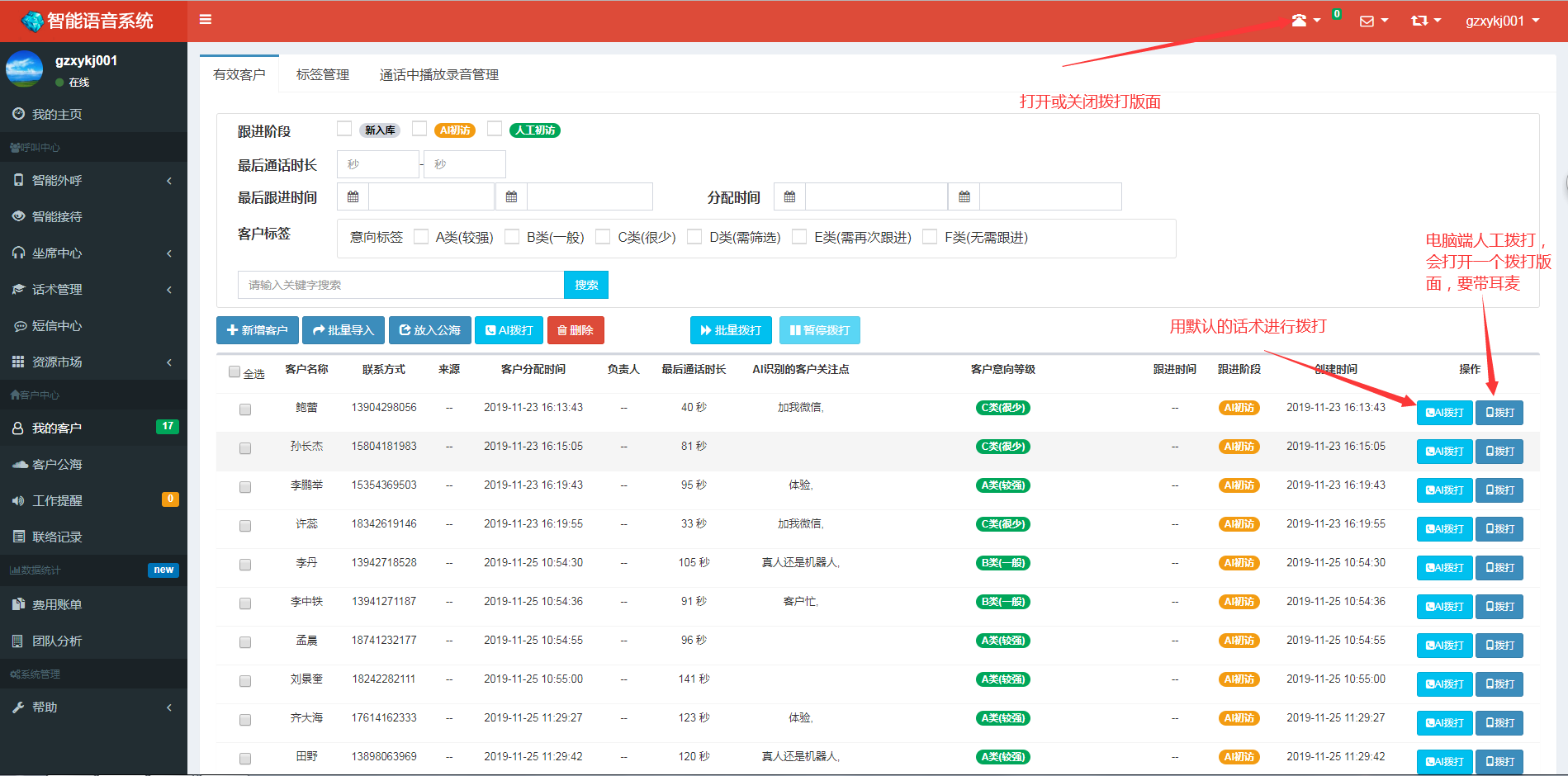 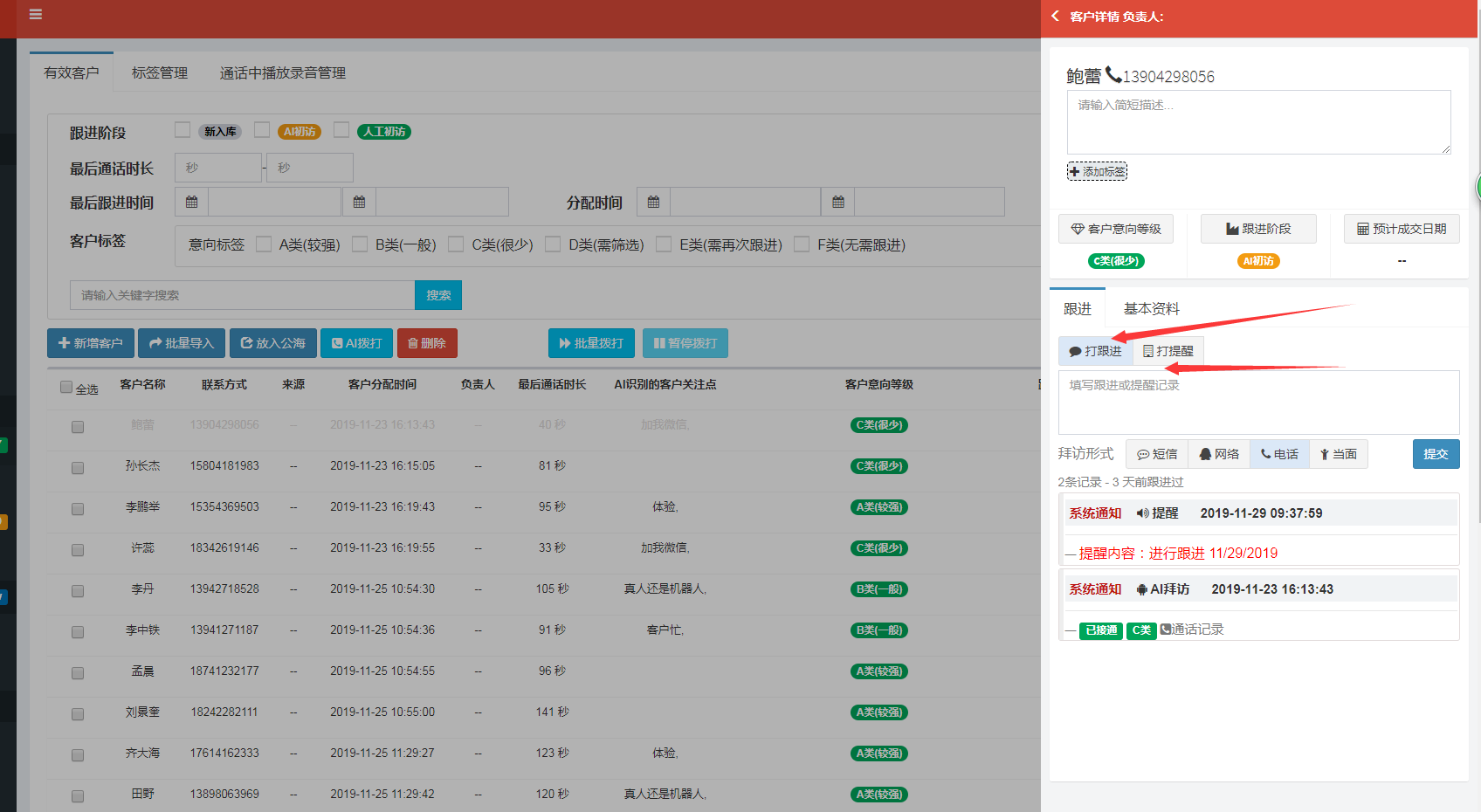 